7 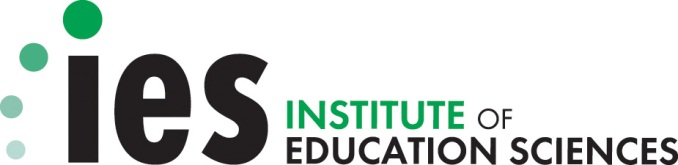 Request for ApplicationsPartnerships and Collaborations Focused on Problems of Practice or PolicyCFDA Number: 84.305HIES 2017	U.S. Department of EducationPART I: OVERVIEW AND GENERAL REQUIREMENTSINTRODUCTION In this announcement, the Institute of Education Sciences (Institute) requests applications to its Partnerships and Collaborations Focused on Problems of Practice or Policy grants program (Research Collaborations Program). The program is intended to support research that is carried out by research institutions and U.S. state and local education agencies working collaboratively on problems or issues that are a high priority for the education agencies. The research may focus on students within a wide range of education settings from prekindergarten through postsecondary and adult education, and may focus on typically developing students and/or students with or at risk for disability. The goal of this research grant program is the improvement of education outcomes for all students, particularly those at risk of failure.For the FY 2018 competition, the Institute is accepting applications to the Research Collaborations program under two topics: 1) Researcher-Practitioner Partnerships in Education Research and 2) Evaluation of State and Local Education Programs and Policies. The Institute will consider only applications that are responsive and compliant to the requirements described in this Request for Applications (RFA) and submitted electronically via Grants.gov (http://www.grants.gov) on time. Separate funding announcements are available on the Institute’s web site that pertain to the other research and research training grant programs funded through the Institute’s National Center for Education Research (http://ncer.ed.gov) and to the discretionary grant competitions funded through the Institute’s National Center for Special Education Research (http://ncser.ed.gov). An overview of the Institute’s research grant programs is available at http://ies.ed.gov/funding/overview.asp.The Institute believes that education research must address the interests and needs of education practitioners and policymakers as well as students, parents, and community members (see http://ies.ed.gov/director/board/priorities.asp for the Institute’s priorities). Under the Research Collaborations Program, the Institute encourages the development of partnerships between researchers and education agencies to advance the relevance of education research and the accessibility and usability of the findings for the day-to-day work of education practitioners and policymakers. These partnerships are intended to increase the relevance of the research through the required inclusion of education agencies as partners from the start of the work with the identification of the research questions and design of the project, to carrying out of the research and adoption and dissemination of the results.This Request for Applications (RFA) is organized in the following fashion. Part I sets out the general requirements for your grant application. Part II provides further detail on each topic. Part III provides general information on submission (including applicant requirements) and review. Part IV describes how to prepare your application. Part V describes how to submit your application electronically using Grants.gov. You will also find a Glossary of important terms located at the end of this RFA. The first use of each term is hyperlinked to the Glossary within each Part of this RFA.Technical Assistance for ApplicantsThe Institute encourages you to contact the Institute’s Program Officers as you develop your application. Program Officers can provide guidance on the appropriateness of your project for this competition, offer advice on substantive aspects of your application, and answer other questions prior to your submitting an application. The Program Officers for this competition are: Dr. Allen Ruby 				Dr. Sarah BrasielNational Center for Education Research	National Center for Special Education ResearchEmail: Allen.Ruby@ed.gov 			Email: Sarah.Brasiel@ed.govTelephone: (202) 245-8145			Telephone: (202) 245-6734The Institute asks potential applicants to submit a Letter of Intent (see Part III.C.1) prior to the application submission deadline. Letters of Intent are optional but strongly encouraged. If you submit a Letter of Intent, a Program Officer will contact you regarding your proposed research. Institute staff also uses the information in the Letters of Intent to identify the expertise needed for the scientific peer-review panels and to secure a sufficient number of reviewers to handle the anticipated number of applications.In addition, the Institute encourages you to sign up for the Institute’s Funding Opportunities Webinars for advice on choosing the correct research competition, grant writing, and submitting your application. For more information regarding webinar topics, dates, and the registration process, see http://ies.ed.gov/funding/webinars/index.asp.GENERAL REQUIREMENTSApplications under the Research Collaborations Program must meet the requirements set out under the subheadings below (1) Student Education Outcomes, (2) Authentic Education Settings, (3) Topics, (4) Partnerships, and (5) Dissemination in order to be sent forward for scientific peer review.Student Education OutcomesAll research supported under the Research Collaborations Program must address student education outcomes and include measures of these outcomes. The Institute is most interested in student academic outcomes and student social and behavioral competencies that support success in school and afterwards. These education outcomes may be for students from prekindergarten through postsecondary and adult education, and may include students with or at risk for disability.  If you propose to study children at risk for developing disabilities, you should present research-based evidence of an association between risk factors in the proposed sample and the potential identification of specific disabilities. The determination of at risk for disabilities status should be made on an individual child basis, and the method used to identify at-risk status described in your application and applied to your sample during the sample selection process (general population characteristics such as low-income or English Learner are not acceptable indicators of at-risk status).The Institute supports research on a diverse set of student academic outcomes that fall under two categories. The first category includes academic outcomes that reflect learning and achievement in the core academic content areas (e.g., measures of understanding and achievement in reading, writing, science, technology, engineering, and mathematics). For postsecondary education, these outcomes apply only to students in introductory English composition courses, introductory courses serving as gateways to STEM majors and degrees, developmental courses, and bridge programs (e.g., summer programs between high school and college). The second category includes academic outcomes that reflect students’ successful progression through the education system (e.g., course and grade completion and retention in grades K through 12; high school graduation and dropout; postsecondary and adult education enrollment, progress, and completion). Social and behavioral competencies encompass a range of student social skills, attitudes, and behaviors that may be important to students’ academic and post-academic success. Social and behavioral competencies may be the primary focus of your research so long as your application makes clear how they relate to academic outcomes. In addition, research addressing students with or at risk for disability is encouraged to also include outcomes accepted under the grant programs of the National Center for Special Education Research. These outcomes include developmental outcomes for young students (cognitive, communicative, linguistic, social, emotional, adaptive, functional or physical development) and, for older students, functional outcomes that improve educational results and transitions to employment, independent living, and postsecondary education. The Institute also sets out the student academic outcomes of interest by education level as follows:For prekindergarten (3- to 5-year-olds), school readiness is the primary student academic outcome (i.e., pre-reading, pre-writing, early skills in STEM - science, technology, engineering and/or mathematics, and social and behavioral competencies which are seen as a key component of school readiness).For kindergarten through Grade 12, the primary student academic outcomes include learning, achievement, and higher-order thinking in the core academic content areas of reading, writing, science, technology, engineering, and mathematics measured by specific assessments (e.g., researcher-developed assessments, standardized tests, grades, end-of-course exams, exit exams) and student progression through the education system (e.g., course and grade completion, retention, high school graduation, and dropout). For postsecondary education (Grades 13-16), the primary student academic outcomes are access to, persistence in, progress through, and completion of postsecondary education which includes developmental and bridge programs as well as programs that lead to occupational certificates, or associate’s or bachelor’s degrees. For students enrolled in developmental courses, introductory English composition courses, and introductory courses serving as gateways to STEM majors and degrees, the primary student academic outcomes also include learning, achievement, and higher-order thinking in the relevant core academic content area as measured by specific assessments (e.g., researcher-developed assessments, standardized tests, grades, end-of-course exams, exit exams).For adult education (i.e., for students at least 16 years old and outside of the K-12 system who are engaged in Adult Basic Education, Adult Secondary Education, adult English literacy programs, and preparation programs for high school equivalency exams), the primary outcomes are student achievement in reading, writing, English language proficiency, and mathematics, as measured by specific assessments, as well as access to, persistence in, progress through, and completion of adult education courses and programs.Authentic Education SettingsProposed research must be relevant to education in the United States and must address factors under the control of the U.S. education system (be it at the national, state, local, and/or school level). To help ensure such relevance, the Institute requires researchers to work within or with data from authentic education settings. For prekindergarten through postsecondary education, authentic education settings include both in-school settings (including prekindergarten centers) and formal programs that take place after school or out of school (e.g., after-school programs, distance learning programs, online programs) under the control of schools, state education agencies (SEAs), and/or local education agencies (LEAs). Formal programs not under the control of schools, SEAs, or LEAs are not considered as taking place in an authentic education setting and are not appropriate for study under the Research Collaborations program.The Institute defines authentic education settings by education level:Authentic PreK Education Settings Center-based prekindergarten settings for 3 to 5 year old childrenPublic prekindergarten programsPreschoolsChild care centers and nursery schoolsHead Start programsAuthentic K-12 Education Settings Schools and alternative school settings (e.g., alternative schools or juvenile justice settings)School systems (e.g., local education agencies or state education agencies)Settings that deliver direct education services (as defined in Section 1116(e) of the Elementary and Secondary Education Act of 1965, as amended by the Every Student Succeeds Act of 2015) (http://www2.ed.gov/policy/elsec/leg/esea02/index.html)Career and Technical Education Centers affiliated with schools or school systemsAuthentic Postsecondary Education Settings 2-year and 4-year colleges and universities that have education programs leading to occupational certificates or associate’s or bachelor’s degreesCareer and Technical Education Centers that lead to occupational certificates or associate’s or bachelor’s degreesAuthentic Adult Education Settings Places where eligible providers (e.g., state and local education agencies, community-based organizations, institutions of higher education, public or non-profit agencies, libraries) identified under Title II of the Workforce Innovation and Opportunity Act (WIOA: https://www.gpo.gov/fdsys/pkg/PLAW-113publ128/pdf/PLAW-113publ128.pdf) provide one or more of the following: Adult English language programs. Adult Basic Education (ABE)Adult Secondary Education (ASE)Programs that assist students who lack secondary education credentials (e.g., diploma or GED) or basic skills that lead to course credit or certificatesTopicsYour application must be directed to one of the two topics (see Part II Topic Requirements). The topic identifies the type and purpose of the work you will be doing.The Researcher-Practitioner Partnerships in Education Research (Research Partnerships) topic supports new or established partnerships between research institutions and state or local education agencies to carry out initial research (and plan future research) on an education issue of high priority for the education agency that has important implications for improving student education outcomes.The Evaluation of State and Local Education Programs and Policies (State/Local Evaluation) topic supports partnerships between research institutions and state and local education agencies to carry out rigorous evaluations of education programs or policies that are implemented by state or local education agencies and have important implications for improving student education outcomes.PartnershipsThe Research Collaborations program differs from the Institute’s other grant programs in its requirement for a partnership between research institutions and education agencies. The Institute does not endorse a specific model of research partnerships (for example, see Coburn, Penuel, and Geil, 2013 for a discussion of different models). However, the Institute views research partnerships as going beyond two common forms of collaboration between research institutions and education agencies: (1) the researcher is hired by an education agency to perform a specific research service and to report the results to the agency or (2) the researcher has an initial research interest and obtains permission from the agency to carry out that research within the agency’s schools.The Institute envisions that work supported by the Research Collaborations Program will be collaborative from start to finish. Together, the partners are expected to develop the research questions, agree on the research design and its implementation, establish a mechanism to discuss the results as they are obtained and direct further research, consider the practice and policy implications of the results, disseminate the results to multiple audiences, and plan for future research. On the practitioner side, relevant decision-makers from across the agency are expected to take part in this process but so too are other relevant stakeholders. For example, if the research addresses instruction, teachers should be represented so that they can provide comment and feedback on the direction of the work. Similarly, studies of student decision-making should include opportunities for student (and perhaps parent) involvement.Research Collaborations projects are also intended to build the capacity of the education agency to understand the process of research, carry out aspects of it, and use the results. Education agencies are not expected to become independent research organizations, though they are expected to become more familiar with the research process and with incorporating research results into their decision-making. The collaborative process described above is to help build such capacity. Additionally, a project may include specific activities that the partners have determined will strengthen the agency’s capacity in this regard (e.g., training in specific skills, combining data in ways that will allow the agency to answer additional questions, carrying out specific aspects of research).As a science agency, the Institute considers the proposed research (and the basis it creates for future research) to be of equal importance as the development of the proposed partnership. The balance of effort devoted to each may vary by the individual partnership (e.g., new partnerships may require somewhat greater efforts for developing the partnership) or the type of research done. The research should be of value to both the education agency and to building knowledge in the education sciences. Jointly developing the research questions is to help ensure that the research will be of direct use to the education agency (the results should clearly address a practice or policy question) as well as to the field.The Institute would consider a Research Collaborations project successful if the partnership was maintained and the proposed research and dissemination were carried out during the grant. A highly successful project would lead to an ongoing partnership after the grant ended that included further joint research activities and the education agency’s use of its increased capacity to participate in and use research. DisseminationThe Institute is committed to making the results of Institute-funded research available to a wide range of audiences. The Institute has a public access policy (see http://ies.ed.gov/funding/researchaccess.asp) that requires all grantees to submit their peer reviewed scholarly publications to the ERIC (Education Resources Information Center), and that requires grantees to share final digital research data from causal inference studies (i.e., as described in the required data management plan to be placed in Appendix F for Evaluation of State and Local Education Programs and Policies projects) no later than the time of publication in a peer reviewed scholarly publication.Research Collaborations projects are intended to aid state and local education agencies in making decisions regarding specific education issues, practices, and programs. To achieve this purpose, applicants are expected to disseminate the findings from their projects so that others may apply and build upon them. The Institute requires all applicants to present a plan to disseminate project findings in Appendix A: Dissemination Plan of the application. Applications that do not contain a Dissemination Plan in Appendix A will be deemed noncompliant and will not be accepted for review.In your dissemination plan, you should:Identify the audiences that you expect will be most likely to benefit from your research (e.g., federal policymakers and program administrators, state policymakers and program administrators, state and local school system administrators, school administrators, teachers and other school staff, parents, students, and other education researchers). Discuss the different ways in which you intend to reach these audiences through the major publications, presentations, and products you expect to produce. Projects are expected to publish and present in venues designed for policymakers, practitioners, and the general public including practitioner journals and conferences, and electronic venues (e.g., websites, webinars, podcasts, videos).Projects are expected to disseminate their findings throughout the education agency partner and the community it serves. For example,An agency-wide oral briefing that includes stakeholders from across the education agency.A written brief available free to the public and provided to the Institute’s Education Resources Information Center (ERIC, http://eric.ed.gov). The brief should be written for a non-technical audience and should include the research questions, methodology, main results, policy implications, and possible next steps.Projects are expected to publish their findings in scientific, peer-reviewed journals and present them at academic conferences. Publications are to be provided to the Institute’s Education Resources Information Center (ERIC, http://eric.ed.gov).Be cognizant of the particular research topic of your project and how this affects the type and use of your findings.Research Partnerships projects are expected to carry out exploratory research to identify potentially important associations between malleable factors and student education outcomes. Findings from these projects are likely to be most useful in pointing out potentially fruitful areas for further attention from researchers, policymakers and practitioners rather than providing proof or strong evidence for adopting specific interventions.State/Local Evaluation projects are to causally evaluate the impact of an education policy or program on student education outcomes. The Institute considers all types of findings from these projects to be potentially useful to researchers, policymakers, and practitioners and expects dissemination to include the following:Findings of a beneficial impact on student outcomes; these support the wider use of the program/policy and the further adaptation of it to different conditions.Findings of no impacts or negative impacts on student outcomes (with or without impacts on more intermediate outcomes such as a change in teacher instruction); these are important for decisions regarding the ongoing use and wider dissemination of the program/policy, the revision of the program/policy and its implementation, and the revision of its theory of change.See Part IV.D.3 (Appendix A: Dissemination Plan) for more information about the required Dissemination Plan to include in your application.APPLICANT REQUIREMENTSApplications under the Research Collaborations program must meet the requirements set out under (1) Eligible Applicants and (2) Principal Investigator and Authorized Organization Representative in order to be responsive and send forward for scientific peer review.Eligible ApplicantsAt a minimum, applications must include a research institution and a U.S. state or local education agency proposing to work together in partnership.Applicants that have the ability and capacity to conduct scientific research are eligible to apply as the research institution partner(s). These include, but are not limited to, non-profit and for-profit organizations and public and private agencies and institutions, such as colleges and universities, and research firms. The U.S. education agency partners may include the following:State education agencies such as education agencies, departments, boards, and commissions that oversee early learning, elementary, secondary, postsecondary, and/or adult education. The term state education agencies includes U.S. Territories’ education agencies and tribal education agencies. Local education agencies are primarily public school districts and may also include county or city agencies that have primary responsibility for prekindergarten or adult education.Intermediate districts (sometimes called service districts) that provide services to multiple districts but do not have decision-making authority over implementing programs and policies cannot serve as the agency partner. Applications that include them will need to include one or more districts that have decision-making authority as the agency partner.Non-public organizations that oversee or administer schools (e.g., charter or education management organizations) can apply as long as they include the state or local education agency with oversight of the schools they manage as an agency partner.Individual schools or groups of schools that do not form a school district are not eligible to apply as the local education agency partner. In the case that a single school is recognized as a local education agency, it is eligible to apply as the agency partner, but the Institute notes that reviewers may consider the work less significant than projects that involve education agencies having multiple schools.Community college districts.State and city postsecondary systems.The postsecondary system may apply as the agency partner. The proposed research can take place at one, some, or all of the institutions making up the system. However, individual postsecondary institutions may not apply as the agency partner.If there is a state or city higher education agency that oversees the postsecondary system, their inclusion as another agency partner (in addition to the postsecondary system) may strengthen the application. A postsecondary system that applies as an education agency partner cannot also serve as the research institution partner in the same project.In places where state or local education agencies do not oversee adult education the adult education providers, defined as eligible providers (e.g., community-based organizations, institutions of higher education, public or non-profit agencies, libraries) by Title II of the Workforce Innovation and Opportunity Act (WIOA: https://www.gpo.gov/fdsys/pkg/PLAW-113publ128/pdf/PLAW-113publ128.pdf), can serve as the agency partner.The Institute encourages partnerships to include other organizations that can contribute to the successful outcome of the work such as other state or local agencies (e.g., juvenile justice, social services), community organizations, parent organizations, and teacher and staff organizations. Partnerships may include more than one state or local education agency. Having more than one education agency partner may increase the significance of the research, but the inclusion of more than one education agency should be justified based on their similarities and shared interests in the proposed work (e.g., contiguous school districts or similar types of districts that seek to address the same issue), and the capacity of the research institution to successfully work with multiple partner agencies within the funding provided by the grant. You should avoid the appearance of creating a convenience partnership, that is, a group of state or district education agencies that have little in common outside of their relationship with the research institution.A research network (a network linking one or more research institutions with one or more education agencies) may not apply as the partnership because two separate institutions are the minimum required for a partnership. A research network may act as the research institution partner if it has the capacity (including personnel) to carry out the proposed research. Although the education agency partner may already belong to the network, it must formally establish a partnership with the research institution (which may be within the network or the network itself). A research network may also serve as an additional partner (e.g., one that provides coordination and communication for all members in a partnership). In these ways, a partnership may be set up with or within an existing research network.A research network that links one or more research institutions with multiple schools cannot apply as the partnership. The research institution would have to partner with an education agency and could then work with the schools in the network that fall under the education agency partner.Partnerships may include more than one research institution. The inclusion of more than one research institution should be justified based on their shared interests in the proposed work, the research complementarities they bring to the partnership, and their ability to maintain a long-term working relationship within the partnership.To help demonstrate a working partnership, the Institute recommends that the key research institution(s) and education agency(s) forming the partnership submit a joint Letter of Agreement (placed in Appendix E of the application), rather than separate letters,  documenting their participation and cooperation in the partnership and clearly setting out their expected roles and responsibilities in the partnership. All other institutions involved in the proposed partnership should submit similar separate Letters of Agreement. The Principal Investigator and Authorized Organization RepresentativeThe Principal InvestigatorApplications must include at least one Principal Investigator (PI) from a research institution and at least one PI from a state or local education agency. When you discuss the PIs in your application, it is helpful to the reviewers to identify which partner they represent.The partnership must choose one PI (from either the research institution or education agency) to have overall responsibility for the administration of the award and interactions with the Institute. The PI is the individual who has the authority and responsibility for the proper conduct of the research, including the appropriate use of federal funds and the submission of required scientific progress reports. This person should be identified on the application as the Project Director/Principal Investigator. All other PIs should be listed as co-Principal Investigators (co-PI).The PI and a co-PI (representing the research institution and the education agency) will attend a 2-day meeting each year in Washington, DC with other grantees and Institute staff. The project’s budget should include this meeting. Should the PI or co-PI not be able to attend the meeting, he/she may designate another person who is key personnel on the research team to attend.The Institute has funded two National Research and Development Centers on how research is used by education practitioners (http://ies.ed.gov/funding/grantsearch/details.asp?ID=1466 and http://ies.ed.gov/funding/grantsearch/details.asp?ID=1641). As part of this effort, PIs and co-PIs may be asked to participate in occasional interviews or meetings or to respond to surveys sponsored by these R&D Centers. The Authorized Organization RepresentativeThe Authorized Organization Representative (AOR) for the applicant institution is the official who has the authority to legally commit the applicant to (1) accept federal funding and (2) execute the proposed project. When your application is submitted through Grants.gov, the AOR automatically signs the cover sheet of the application, and in doing so, assures compliance with U.S. Department of Education policy on public access to scientific publications and data as well as other policies and regulations governing research awards (see Part III.B. Additional Award Requirements). Common Applicant QuestionsMay I submit an application if I did not submit a Letter of Intent? Yes, but the Institute strongly encourages you to submit one. If you miss the deadline for submitting a Letter of Intent, contact the appropriate Program Officer for the topic you are interested in and that seems to best fit your research. Please see Part III.C.1 Submitting a Letter of Intent for more information.Is there a limit on the number of times I may revise and resubmit an application? No. Currently, there is no limit on resubmissions. Please see Part III.D.2. Resubmissions and Multiple Submissions for information about the requirements for resubmissions.May I submit the same application to more than one of the Institute’s grant programs? No. May I submit multiple applications? Yes. You may submit multiple applications if they are substantively different from one another. Multiple applications may be submitted within the same topic, across different topics, or across the Institute’s grant programs.May I apply if I work at a for-profit developer or distributor of an intervention or assessment? Yes. You may apply if you or your collaborators develop, distribute, or otherwise market products or services (for-profit or non-profit) that can be used as interventions, components of interventions, or assessments in the proposed research activities. However, the involvement of the developer or distributor must not jeopardize the objectivity of the research. In cases where the developer or distributor is part of the proposed research team, you should discuss how you will ensure the objectivity of the research in the project narrative.May I apply if I intend to copyright products (e.g., curriculum) developed using grant funds? Yes. Products derived from Institute-funded grants may be copyrighted and used by the grantee for proprietary purposes, but the Department reserves a royalty-free, non-exclusive, and irrevocable right to reproduce, publish, or otherwise use such products for Federal purposes and to authorize others to do so [2 C.F.R. § 200.315(b) (2014) (http://www.ecfr.gov/cgi-bin/text-idx?SID=114a76aaaec6398e1309d731056ee2df&node=pt2.1.200&rgn=div5#se2.1.200_1315)].I am submitting an application to the State/Local Evaluation topic for which a Data Management Plan (DMP) is required in Appendix F. How will IES review my Data Management Plan? Program Officers will review the DMP for completeness and clarity, and if your application is recommended for funding, you may be required to provide additional detail regarding your DMP (see Pre-Award Requirements). Be sure to address all parts of the DMP as described under Appendix F and clearly describe your justification for your proposed plans and how they meet the expectations of the IES Data Sharing Policy. Please visit http://ies.ed.gov/funding/researchaccess.asp for information on the IES Data Sharing Policy and https://ies.ed.gov/funding/datasharing_implementation.asp for information on preparing your DMP.May I apply if I am not located in the United States or if I want to collaborate with researchers located outside of the United States? The research institution partner may be located outside the territorial United States, but the education agency partner must be a U.S. agency. You may also propose working with subawardees who are not located in the territorial United States. Your proposed work must be relevant to education in the United States. Institutions not located in the territorial United States (both primary grantees and subawardees) cannot charge indirect costs.Pre-Award requirementsApplicants considered for funding following scientific peer review are required to provide further information about the proposed research activities before a grant award is made (see Part IV.B). For example, you will be required to provide updated Letters of Agreement showing access to the authentic education settings where your work is to take place or to the secondary data sets you have proposed to analyze. You may be asked for additional information about your Research Plan and Dissemination Plan (required for all applications) or your Data Management Plan (only required for applications submitted under the Efficacy/Replication and Effectiveness goals). If significant revisions to the project arise from these information requests they will have to be addressed under the original budget.CHANGES IN THE FY 2018 REQUEST FOR APPLICATIONSThere are a number of changes to the Request for Applications (RFA) for the Research Collaborations Grants program (CFDA 84.305H). Please review the requirements listed under the topic (see Part II Topic Requirements) as well as the instructions for preparing your application (Part IV Preparing Your Application). Major changes include the following:The Institute has added a requirement to include a Dissemination Plan in Appendix A in your application. If your application does not include the required Dissemination Plan in Appendix A, it will be deemed noncompliant and will not be forwarded for scientific peer review. The Resources section of the Project Narrative now asks you to link your discussion of the resources you have available for dissemination to your Dissemination Plan detailed in Appendix A (see Part IV.D PDF Attachments for more information).Because the new, required Dissemination Plan goes in Appendix A, the alpha identifiers for the other appendices have been changed.  The alpha identifiers and descriptive titles for all appendices, both required and optional, are listed below and described fully in Part IV.D PDF Attachments. Appendix A: Dissemination Plan (Required)Appendix B: Response to Reviewers (Required for Resubmissions Only)Appendix C: Supplemental Charts, Tables, and Figures (Optional)Appendix D: Examples of Intervention or Assessment Materials (Optional)Appendix E: Letters of Agreement (Optional)Appendix F: Data Management Plan (Required for Evaluation of State and Local Education Programs and Policies Applications Only)For the Evaluation of State and Local Education Programs and Policies topic, the RFA now requires the inclusion of a Data Management Plan in Appendix F that describes your plans for making the final research data from the proposed project accessible to others. Applications that do not contain a DMP in Appendix F will be deemed nonresponsive to the Request for Applications and will not be accepted for review.F. Reading the Request for ApplicationsThe Institute encourages both Principal Investigators and Authorized Organization Representatives to read this Request for Applications to learn how to prepare an application that meets three types of criteria:Criteria required for an application to be sent forward for peer review (Requirements).Criteria that make for a strong (competitive) application and are used by the peer reviewers (Recommendations for a Strong Application).RequirementsThe Institute’s Office of Standards and Review will examine all applications and determine whether they meet the following criteria. Applications that do not meet these criteria will not be sent forward for peer review.RESPONSIVENESS Meets General requirements (see Part I.B)Meets Applicant requirements (see Part I.C)Meets Project Narrative requirements for the selected Topic (see Part II)Meets Award requirements for the selected Topic (see Part II, and described below) COMPLIANCE (see Part IV)Includes all required content (see Part IV.D)Include all required appendices (see Part IV.D) Appendix A: Dissemination Plan (all applications)Appendix B: Response to Reviewers (Resubmissions)Appendix F: Data Management Plan (for the State/Local Evaluation topic)SUBMISSION (see Parts IV and V)Submit electronically via Grants.gov no later than 4:30:00 pm, Washington, DC time, on August 17, 2017.Use the correct application package downloaded from Grants.gov (see Part IV.B). Include PDF files that are named and saved appropriately and that are attached to the proper forms in the application package (see Parts IV.D and V).Recommendations for a Strong ApplicationUnder Part II: Topic Requirements, the Institute provides recommendations to improve the quality of your application. The scientific peer reviewers who will evaluate the scientific merit of your application are asked to consider these recommendations when scoring your application. The Institute strongly encourages you to incorporate the recommendations into your Project Narrative and relevant appendices.PART II: TOPIC REQUIREMENTSAPPLYING TO A TOPICFor the FY 2018 Partnerships and Collaborations Focused on Problems of Practice or Policy (Research Collaborations Program) grants program, you must submit to one of the two topics described here in Part II. Each topic has specific requirements that must be met for an application to be found responsive and sent forward to peer review. The Institute strongly encourages you to contact the Program Officer if you have questions regarding the appropriateness of a particular project for submission under a specific topic.The Institute developed the topic structure to help focus the work proposed by researchers. The topics differ by the work to be done to support the partnership and the joint research to be done (see table below). Research under either topic must include measures of student education outcomes. Research may focus on directly improving student education outcomes or indirect improvement through changing the knowledge and practices of instructional personnel and other school or education agency staff. Research of the latter type must also include measures of outcomes for the personnel being studied as well as measures of student education outcomes. The research can be focused specifically on students without disabilities, students with or at risk for disabilities, or a combination of the two. Topics within the Research Collaborations ProgramThe Institute’s Education Research Grants program (84.305A) and Special Education Research Grants Program (84.324A) also fund research done by partnerships of research institutions and education agencies (e.g., the evaluation of education interventions or the development and validation of assessments), and partnerships between different sets of organizations (e.g., research institutions and individual schools or groups of schools). The following pages describe the topic requirements and recommendations for your application. Researcher-Practitioner Partnerships in Education ResearchProgram Officers: 	Dr. Allen Ruby (202-245-8145; Allen.Ruby@ed.gov) 			 National Center for Education Research			Dr. Sarah Brasiel (202-245-6734; Sarah.Brasiel@ed.gov)			 National Center for Special Education ResearchPurpose The Researcher-Practitioner Partnerships in Education Research (Research Partnerships) topic supports partnerships composed of research institutions and state or local education agencies that have identified an education issue or problem of high priority for the education agency that has important implications for improving student education outcomes. These partnerships are to carry out initial research and develop a plan for future research on that education issue. Through this joint research, the education agency’s capacity for taking part in research and using research results is expected to increase. The ultimate goal of the partnerships supported under this topic is to conduct and promote research during and after the grant that has direct implications for improving programs, processes, practices, assessments, or policies that will result in improved student education outcomes. The Research Partnerships topic provides funds to develop new partnerships and to support the expansion of existing partnerships into new areas of research. Partnerships are expected to complete initial research to help understand their education issue and develop a plan for future research. To this end, partnerships may analyze secondary data and/or collect primary data and analyze it. However, given the limit on the size of the grant award, the Institute does not expect large-scale data collection (quantitative or qualitative) during a Research Partnerships project. More comprehensive data collection activities can be proposed in the plan for future research. Projects under the Research Partnerships topic will result in the following:A description of the partnership as developed over the course of the grant. A description of the education issue addressed by the partnership.Findings from the completed initial research and any conclusions drawn from it.A plan for the partnership to carry out further research on the education issue. Future research may be of different types, for example:Further exploration of the issue (e.g., an Exploration project under the Institute’s Education Research Grants program - 84.305A or Special Education Research Grants Program - 84.324A).The development of an intervention to address the issue (e.g., a Development and Innovation project under 84.305A or 84.324A).The evaluation of an intervention that is to address the issue (e.g., a State/Local project, an Efficacy and Replication project under 84.305A or 84.324A, or a low-cost, short duration evaluation under 84.305L or 84.324L).Development and/or validation of an assessment (e.g., a Measurement project under 84.305A or 84.324A).Research of other types supported by a funder other than IES.A description of the agency capacity-building activities carried out.Recommendations for how the partnership can be maintained over the longer term.Lessons learned from developing the partnership that could be used by others in forming such partnerships.Requirements and RecommendationsApplications under the Research Partnerships topic must meet the requirements set out under (1) Project Narrative and (2) Awards in order to be responsive and sent forward for scientific peer review. The requirements are the minimum necessary for an application to be sent forward for peer review.  In order to improve the quality of your application, the Institute offers recommendations following each set of Project Narrative requirements. Project Narrative The project narrative (recommended length: no more than 25 pages) for a Research Partnerships project must include five sections: Significance, Partnership, Research Plan, Personnel, and Resources.Significance – The purpose of this section is to justify the importance of the specific education issue or problem and the proposed research on it. Requirements: In order to be responsive and sent forward for peer review, applications under the Research Partnerships topic must describeThe education issue or problem to be addressed by the partnership.Recommendations for a Strong Application:  In order to address the above requirement, the Institute recommends that you include the following in your Significance section to provide a compelling rationale for the proposed initial research.As you describe the specific issue or problem the partnership will address and its importance to the education agency:Describe both theoretical and empirical links between the issue and student education outcomes (this may include a simple theory of change).Discuss how addressing the issue could contribute to the improvement of student education outcomes. Provide evidence that the issue is a priority for the education agency partner. Describe any current work on the issue being done by the education agency.Note the issue’s importance to other education agencies, policymakers and stakeholders (this point is of secondary importance for the significance of the proposed project). Describe the education system in which you will examine the issue or problem including the level(s) you will be looking at (e.g., classroom, school, district, or state). Partnership – The purpose of this section is to describe the partnership including any previous joint work, its current state, and your plans for its development over the course of the project.Requirements: In order to be responsive and sent forward for peer review, applications under the Research Partnerships topic must describeThe research institution and the education agency that together form the basis of the partnership; andThe Partnership development plan.Recommendations for a Strong Application: The Institute recommends that, in order to address the above requirements, you include the following in your Partnership section to demonstrate the initial strength of your partnership along with your plans to develop the partnership, build the capacity of both the partnership and the education agency for taking part in and using the results of research, and maintain the partnership in the long term.Description of the Partnership:Describe all organizations that will form the partnership.Describe the stage of the partnership (e.g., an early partnership or a mature one) and explain how the partnership’s stage will affect the type of work proposed, the roles of the partners, and the expectations for the results of the partnership (including both the research produced and the future research to be carried out by the partnership). Describe the process through which the involved organizations decided to propose a Research Partnerships project. Discuss any past or ongoing collaborations between members of the partnership and the results of those joint efforts. Describe how the research questions posed in your application were developed by the partnership. Note the partners’ common interest in answering them and how all partners will contribute to and benefit from the project. Identify the management structure and procedures that will be used to keep the project on track and ensure the quality of its work. This is especially important for partnerships involving multiple institutions carrying out coordinated or integrated tasks.Describe any other research partnerships the education agency already has in place and the research topics they address. You should discuss how the partnership proposed in this application and the work it will do differs from any existing collaborations and how it would provide non-overlapping research support to the education agency.Partnership Development Plan:Identify the expectations for the partnership by the end of the project.Describe the activities and processes the partnership will use to establish and develop the partnership. These activities should contribute to the proposed research, education agency capacity building, and the longer-term collaboration.Discuss the partnership’s decision-making process, e.g., how it will determine research direction, capacity building activities, release of research results, future research plans.Discuss how the proposed project will improve the education agency’s capacity to participate in and/or use research. The Institute’s expectations for capacity building depend upon the initial capacity of the education agency. For some, the process of taking part in jointly setting research questions and considering the implications of the results will build their capacity while others may also be ready, with support, to be involved in the design, choice of measures, data collection and/or analysis.Partnership Tracking Strategy:The Institute recommends that you also include a partnership tracking strategy that will be used to monitor the partnership as it carries out the research.Include measures of the partnership’s success in completing the initial research, developing a future research plan, increasing the education agency’s capacity to participate in and use research, and promoting the continuation of the partnership beyond the grant’s end. The Institute encourages you to include indicators that you would value as signs of the project’s success and could be used by others carrying out similar collaborative work.Research Plan – The purpose of this section is to describe the plan for carrying out the initial research and preparing for the future research that is to take place after the grant ends.Requirements: In order to be responsive and sent forward for peer review, applications under the Research Partnerships topic must describeThe research design;Data analysis procedures; andThe plan for developing future research to be done after the grant ends.Recommendations for a Strong Application: The Institute expects the research to be exploratory and descriptive. It may include primary data collection and analysis, secondary data analysis, or a combination of both. Purely quantitative analyses are acceptable, as are purely qualitative analyses if careful attention is given to the representativeness of the sample and analysis of the data. The Institute expects that a combination of quantitative and qualitative methods may yield the most useful findings. In order to address the above requirements, the Institute recommends that you include the following in your Research Plan section.Research Plan:Note: Applications may propose the pre-work necessary for either the development or evaluation of an education program or policy. Applications should not propose the full development of an intervention or the evaluation of an intervention. The Institute expects to support development and evaluation work under its other grant topics and programs. Under the Research Collaborations program, the Evaluation of State and Local Education Programs and Policies topic supports evaluations of education agency programs and policies. In addition low-cost, short-duration evaluations of education interventions are funded under 84.305L and 84.324L. The Education Research Grants Program (84.305A) and the Special Education Research Grants Program (84.324A) support development work under Goal 2: Development and Innovation and evaluation under Goal 3: Efficacy and Replication.Describe the main research objectives of the partnership’s work, including research questions. The Institute expects that research conducted under the Researcher-Practitioner topic will be exploratory in nature, seeking to better understand the links between the education system’s characteristics (e.g., student, teacher, or school factors; education agency policies, programs, or practices) and student education outcomes, without establishing causal linkages. Provide a detailed description of the sample to be studied, the research design, the measures you will use, how you will collect the data, and the analyses you will conduct. If necessary, work may involve cleaning, recoding, and/or merging data. Purpose of the ResearchDiscuss how the research will contribute to the education agency’s work on the issue or problem.Discuss whether the initial research is being done to prepare for a specific type of future research, for example, In-depth exploratory analysis on the issue or problem (e.g., an Exploration project under 84.305A or 84.324A).Development of an intervention to address the issue (e.g., a Development and Innovation project under 84.305A or 84.324A).Evaluation of an intervention already in place to address the issue (e.g., a State/Local project or an Efficacy and Replication project under 84.305A or 84.324A).Development and/or validation of assessment (e.g., a Measurement project under 84.305A or 84.324A).A research or evaluation project supported by other funding sources.Plan for Future Research:Describe how the partnership will develop a plan for research that continues beyond the end of the grant.Describe how the plan will ensure that the future research will be of value to the education agency.Timeline:Provide a timeline for your project (include in the Project Narrative or Appendix C).Personnel – The purpose of this section is to describe the relevant expertise of your research team, the responsibilities of each team member, and each team member’s time commitments.Requirements: In order to be responsive and sent forward for peer review, applications under the Research Partnership topic must describeThe PI or Co-PI from the research institution;The PI or Co-PI from the education agency; andRemaining key personnel at both the primary applicant institution and any subaward institutions. Recommendations for a Strong Application: In order to address the above requirements, the Institute recommends that you include the following in your Personnel section to demonstrate that your team possesses the appropriate training and experience, has oversight over the issue being studied, and will commit sufficient time to competently implement the proposed research (i.e., maintaining the partnership; completing the initial research and the plan for future research; and building the capacity of both the partnership and the education agency for taking part in and using the results of research).Identify and briefly describe the following for all key personnel (i.e., Principal Investigator, co-Principal Investigators, co-Investigators) on the project team:Qualifications to carry out the proposed work.Roles and responsibilities within the project.Percent of time and calendar months per year (academic plus summer) to be devoted to the project. Past success at working in similar partnerships and producing products of value to an education agency.Do not propose to hire experts in specific methodological or policy issues after the grant is received.Describe the education agency PI’s (or Co-PI’s) role in making decisions regarding the issue being examined. Agency personnel should include persons with oversight of the issue being studied. School-based personnel (unless holding district-wide authority) and personnel from an institutional research office (unless the issue falls under this office) are normally not the appropriate personnel to serve as the agency PI or Co-PI. Describe the PI’s qualifications and experience for managing a grant of this size.Make sure at least one key person has a large enough time commitment to help maintain the progress of the work throughout the project. If any key personnel intend to donate time to the project, his or her donated time must be listed in the budget and budget narrative and described as cost sharing. The Institute does not require or request such cost sharing nor consider it in award decisions but does require that it be documented. Personnel proposing to donate time must demonstrate that they have such time available. Resources – The purpose of this section is to describe how the partnership has the institutional capacity to complete a project of this type and the access to the resources needed to successfully complete this project.Requirements: In order to be responsive and sent forward for peer review, applications under the Research Partnerships topic must describeThe resources available to conduct the project. Recommendations for a Strong Application: In order to address the above requirement, the Institute recommends that you include the following in your Resources section to demonstrate that your team has a plan for acquiring or accessing the facilities, equipment, supplies, and other resources required to support the proposed work and the commitments of each partner for the implementation and success of the project.Resources to conduct the project:Describe your institutional capacity and experience to manage a grant of this size.Describe your access to resources available at the primary institution and any subaward institutions (including the partner organization).Include a joint Letter of Agreement in Appendix E from the primary partnering institutions (the research institution and the education agency) documenting their participation and cooperation and clearly setting out their expected roles and responsibilities in the partnership. Include separate similar Letters of Agreement from the other members of the partnership.Describe your plan for acquiring any major resources that are not currently accessible and that are necessary for the successful completion of the project (e.g., equipment, test materials, curriculum or training materials). Describe your access to the schools (or other authentic education settings) in which the research will take place. Include Letters of Agreement in Appendix E documenting the participation and cooperation of the schools. Convincing letters will convey that the organizations understand what their participation in the study will involve (e.g., ongoing student and teacher surveys, student assessments, classroom observations).Include information about student, teacher, and school incentives, if applicable.Describe your access to any data sets that you will require. Include Letters of Agreement, data licenses, or existing Memoranda of Understanding in Appendix E to document that you will be able to access the data for your proposed use.If teachers or other school staff are expected to play an important role in the research (e.g., through teacher observations, surveys, logs), you should discuss how their cooperation will be obtained and how much they already know about and support the work. Discuss any evidence of high teacher or staff involvement from a previous study.Resources to disseminate the results:Describe your resources to carry out your plans to disseminate the results from your research partnership as described in the required Appendix A: Dissemination Plan. Note any specific offices or team members expected to take part in your dissemination plans and their specific roles.  Awards A Research Partnerships project must conform to the following limits on duration and cost:  Duration Maximums:The maximum duration of a Research Partnerships project is 2 years. An application of this type proposing a project length of greater than 2 years will be deemed nonresponsive to the Request for Applications and will not be accepted for review. Cost Maximums:The maximum award for a Research Partnerships project is $400,000 (total cost = direct costs + indirect costs). An application of this type proposing a budget higher than the maximum award will be deemed nonresponsive to the Request for Applications and will not be accepted for review. Evaluation of State and Local Education Programs and PoliciesProgram Officers: 	Dr. Allen Ruby (202-219-1591; Allen.Ruby@ed.gov)   National Center for Education Research			Dr. Sarah Brasiel (202-245-6734; Sarah.Brasiel@ed.gov)			  National Center for Special Education ResearchPurpose The Evaluation of State and Local Education Programs and Policies (State/Local Evaluation) topic supports the evaluation of fully-developed programs and policies implemented by state and local education agencies to determine whether they produce a beneficial impact on student education outcomes relative to a counterfactual when they are implemented under routine conditions in authentic education settings. These evaluations are to determine both the overall impact of the programs/policies and the impact across a variety of conditions.The Institute supports the evaluation of programs and policies that substantially modify or differ from existing practices. The modest changes in programs/policies that States and districts make on an ongoing basis, such as small changes in daily schedules or minor adjustments to teacher certification systems, are not the targets of this research program. Ongoing projects are evaluating State and local programs/policies that include: school turnaround programs, grade retention policies, school climate interventions, and pre-college advising.Through the State/Local Evaluation topic, the Institute seeks to establish long-term partnerships between research institutions and education agencies that will focus their research efforts on programs/policies of high relevance to policymakers and practitioners. The Institute expects the education agencies to identify research questions of high importance to their work, help shape the evaluation to meet their conditions, and have direct access to the results. These education agencies may lack the funds and/or the research capacity to evaluate such programs/policies, yet such evaluations are necessary to distinguish those programs/policies producing the expected outcomes from those that do not, to identify the particular groups (e.g., types of students, teachers, or schools) for which programs/policies work, and to determine which aspects of programs/policies need to be modified. The results of such evaluations are of value not only to the education agency directly involved, but also to other states and districts that may be using or considering the use of similar programs/policies.Projects under the State/Local Evaluation topic will result in the following: Evidence regarding the impact of a fully-developed program/policy, implemented by a state or local education agency, on relevant student academic outcomes relative to a comparison condition using a rigorous research design that meets the Institute’s What Works Clearinghouse evidence standards (with or without reservations) (http://ies.ed.gov/ncee/wwc). The impacts include both overall impacts and impacts under a variety of conditions. Conclusions on and revisions to the theory of change that guides the program or policy and a discussion of the broader contributions to the theoretical and practical understanding of education processes and procedures.Information needed for future research on the program or policy. If a beneficial impact is found, the identification of the organizational supports, tools, and procedures needed for sufficient implementation of the core components of the program or policy.If no beneficial impact is found, a determination of whether and how to revise the program or policy and/or its implementation.Information about the financial costs of the program/policy.Requirements and Recommendations Applications under the State/Local Evaluation topic must meet the requirements set out under (1) Project Narrative, (2) Awards, and (3) Data Management Plan in order to be responsive and sent forward for scientific peer review. The requirements are the minimum necessary for an application to be sent forward for scientific peer review.In order to improve the quality of your application and its peer review, the Institute offers recommendations following each set of Project Narrative requirements. Project Narrative The project narrative (recommended length: no more than 25 pages) for a State/Local Evaluation project must include five sections: Significance, Partnership, Research Plan, Personnel, and Resources.Significance – The purpose of this section is to justify the importance of the partnership’s research aims (i.e., evaluating the education agency’s program or policy). Requirements: In order to be responsive and sent forward for peer review, applications under the State/Local Evaluation topic must describe The specific education program or policy to be evaluated. Recommendations for a Strong Application: In order to address the above requirements, the Institute recommends that you include the following in your Significance section to provide a compelling rationale for the proposed research.A detailed description of the fully-developed program or policy, including:Its goals, objectives, and components.Evidence that the program or policy is fully developed and ready for implementation in authentic education settings (e.g., it is already being implemented, or if it is to be implement then all materials and implementation supports required for implementation are in place).How the program or policy substantially modifies or differs from existing practice (either in the same location or in other locations).Describe the implementation of the program or policy, including evidence that it has adequate funding and is being managed or overseen by the education agency.Make clear that the education agency has adopted the intervention and will manage and/or oversee its implementation. The evaluation is not to be of an intervention that the agency is allowing a researcher or organization to try out in the state or district. The date implementation began, will begin, or will be expanded. For the latter two conditions, provide evidence that the program or policy will begin or be expanded (e.g., new laws or regulations, appropriation of funds, training of personnel). Processes and materials (e.g., manuals, websites, training, coaching) that will be used to support its implementation.The target population and where implementation will take place.Who the end users of the program or policy are and how they will carry out implementation of the program or policy.The routine conditions under which the study will take place.Clearly describe the initial theory of change for the program or policy (Figure 1 provides an example of one way that you could conceptualize a simple theory of change), along with theoretical justifications and empirical evidence that support it. Programs or policies implemented by state and local education agencies may emerge out of a practice context and lack a formal theory of change. However, you should articulate the underlying logic or sequence of events that is to result in improvements to student education outcomes.Your theory of change should describe the component or components of the program or policy that are to lead to changes in one or multiple underlying processes, which in turn will foster better student education outcomes directly or through intermediate outcomes (e.g., changed teacher practices). A more complete theory of change could include further details such as the sample representing the target population, level of exposure to the components, key moderators (such as setting, context, student and family characteristics), and the specific measures used for the outcomes. For programs or policies designed to directly affect the teaching and learning environment and, thereby, indirectly affect student education outcomes, identify any intermediate outcomes that are to be affected (e.g., teacher practices) and how these outcomes impact the student education outcomes of interest.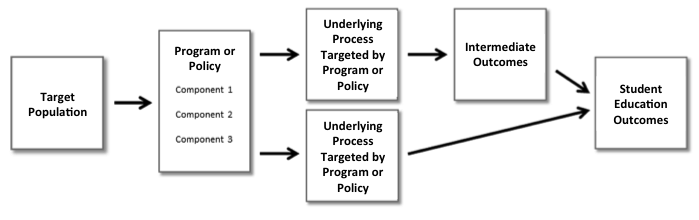 Figure 1. A diagram of a simple theory of change. To provide a compelling rationale for testing the impact of the program or policy on student education outcomes in the proposed manner, address why the program or policy is likely to produce better student outcomes relative to current practice (or argue that the program or policy is current practice if widely used). Discuss the overall practical importance of the program or policy. Explain why education practitioners or policymakers should care about the results of the proposed evaluation. Describe any studies that have attempted to evaluate the program or policy, note their findings (e.g., on feasibility, costs, and impact) and discuss why your proposed study would be an important improvement on past work.Partnership – The purpose of this section is to describe the current state of your partnership and your plans for its development over the course of the project. Requirements: In order to be responsive and sent forward for peer review, applications under the State/Local Evaluation topic must describe The research institution and the state or local education agency that together form the basis of the partnership; andThe Partnership development plan.Recommendations for a Strong Application: In order to address the above requirements, the Institute recommends that you include the following in your Partnership section to justify the significance of the proposed work. Description of the PartnershipDescribe all organizations that will form the partnership.Describe the stage of the partnership (i.e., an early partnership or a mature one), and how the partnership’s stage will affect the type of work proposed under the grant, the roles of the partners, and the expectations for the results of the project including both the research produced and the future of the partnership. Describe how the partnering organizations decided to propose a State/Local Evaluation project and how they went about identifying the research questions and designing the project. Discuss how each partner will contribute to and benefit from the project.Identify the management structure and procedures that will be used to keep the project on track and ensure the quality of its work. This is especially important for projects involving multiple institutions carrying out different tasks that must be coordinated and/or integrated.Include the organizational structure (e.g., advisory boards, governing boards, management teams) that will be used to maintain the mutual participation and input of all partners.Discuss the partnership’s agreement and strategy for sharing and housing data including the main sources of data that will be shared, where the data will be housed, how they will be managed, who will develop the documentation necessary for their use, and the availability of the data to partners and other interested parties.Partnership Development Plan:Describe the activities and processes that will be used to further develop the partnership. These activities should contribute to the proposed research, education agency capacity building, and, if planned, a longer-term collaboration.Discuss the partnership’s decision-making process, e.g., how it will determine research direction, capacity building activities, release of research results, and future research plans.Discuss how the proposed project will improve the education agency’s capacity to participate in and use research. For some, the process of taking part in jointly setting research questions and considering the implications of the results will build their capacity while others may also be ready, with support, to be involved in the research design, choice of measures, data collection, and/or analysis.Research Plan – The purpose of this section is to describe your plans for the evaluation of the education agency’s program or policy.Requirements: In order to be responsive and sent forward for peer review, applications under the State/Local Evaluation topic must describeThe research design;The power analysis;Data analysis procedures; andCost analysis.Recommendations for a Strong Application: In order to address the above requirements, the Institute recommends that you include the following in your Research Plan section to strengthen the methodological rigor of the proposed State/Local Evaluation work.Sample and Setting:Discuss the population you intend to study and how your sample and sampling procedures will allow you to draw inferences for this population. Define your sample and sampling procedures for the proposed study, including justification for exclusion and inclusion criteria. Describe strategies to increase the likelihood that participants (e.g., schools, teachers, and/or students) will join the study and remain in the study over the course of the evaluation. Describe the setting in which the study will take place (e.g., characteristics of the school and/or the surrounding community), and how this may affect the generalizability of your study.Research Design:Describe how you will be able to make causal inferences based on the results from your design and how potential threats to internal validity will be addressed. Typical designs for State/Local Evaluation projects include:Randomized controlled trials (using random assignment to the treatment and comparison conditions) have the strongest internal validity for causal conclusions and, thus, are preferred whenever feasible.Clearly identify and present a convincing rationale for the unit of randomization (e.g., student, classroom, teacher, or school) and explain the procedures for random assignment, including how the integrity of the assignment process will be ensured. Random assignment is often done through one of the following:Assignment of all appropriate units or a subset of units (e.g., volunteers for a program).Lotteries when a program cannot be received by all who wish to receive it. For lotteries, it is important to document oversubscription and how the design will address participants who participate in multiple lotteries or participants who are assigned to the control condition but seek alternative programs (e.g., control students who do not gain entry to a magnet school may go to a private school and be lost to the study).A staggered roll-out of the program or policy under which the control group will receive the program or policy at a later time while the treatment group receives it immediately. For staggered roll-outs, it is important to justify that the time between roll-out for the treatment group and the control group is long enough to expect to see an improvement in the treatment students’ education outcomes.Randomly assigning groups to different versions of the program or policy.Explain how you will document that the treatment and comparison groups are equivalent at baseline (at the outset of the study).Regression discontinuity designs can also provide unbiased estimates of the effects of education programs or policies. Describe the following:The appropriateness of the assignment variable, the assignment variable’s resistance to manipulation, the level of independence of the cutoff point from the assignment variable, and the policy relevance of the cutoff point.The sensitivity analyses and robustness checks that will be used to assess the influence of key procedural or analytic decisions (e.g., functional forms and bandwidths) on the results.How you will determine whetherthere is a true discontinuity at the cutoff point (and not at other points where a discontinuity would not be expected);no manipulation of the assignment variable has occurred;around the cut-off point, the treatment and comparison groups have similar baseline characteristics (except for the assignment variable), i.e., they do not differ in ways that would indicate selection bias; andthere are high levels of compliance to assignment, e.g., low levels of no-shows (most treatment group members receive the intervention) and few crossovers (comparison group members who receive the intervention).Research teams with access to retrospective data on assignment to the intervention can prepare stronger applications by including the results from the analyses identified above on the retrospective data to check for 1) a true discontinuity, 2) no signs of manipulation of the assignment variable, 3) similar baseline characteristics in the treatment and comparison groups and 4) high levels of compliance to assignment. Research teams that do not have access to retrospective data on assignment to the intervention while preparing their applications should make a persuasive case that the intervention will be implemented in a manner likely to lead to the findings of 1) a true discontinuity, 2) no signs of manipulation of the assignment variable, 3) similar baseline characteristics in the treatment and comparison groups, and 4) high levels of compliance to assignment.Quasi-experimental designs (other than a regression discontinuity design) can be proposed when randomization is not possible. Justify how the proposed design permits drawing causal conclusions about the effect of the program or policy on the intended student education outcomes, explain how selection bias will be minimized or modeled, discuss those threats to internal validity that are not addressed convincingly by the design, and explain how conclusions from the research will be tempered in light of these threats. Because quasi-experimental designs can meet the WWC’s standards for evidence with reservations only, it is also important to detail how you will ensure that the study will meet these standards (e.g., by establishing equivalence between treatment and comparison groups at baseline and preventing high and/or differential attrition).Describe how you will document:The levels of no shows (treatment group members who do not receive the intervention) and crossovers (comparison group members who receive the intervention).The level of bias occurring from overall and differential attrition rates.Describe and justify the counterfactual. In evaluations of education programs and policies, individuals in the comparison group typically receive some kind of treatment. It may be a well-defined alternative treatment or a less well-defined standard practice across the district or region. A clear description of the program or policy and the counterfactual helps reviewers decide whether the program or policy is sufficiently different from what the comparison group receives to produce different student education outcomes.Describe strategies or existing conditions that will reduce potential contamination between treatment and comparison groups.Discuss how your study, if well implemented, will meet WWC evidence standards (with or without reservations).Power Analysis:Discuss the statistical power of the research design to detect a reasonably expected and minimally important effect of the program or policy on the student education outcomes and consider how the clustering of participants (e.g., students in classrooms and/or schools) will affect statistical power.Identify the minimum effect of the program or policy that you will be able to detect, justify why this level of effect would be expected, and explain why this would be a practically important effect.Detail the procedure used to calculate either the power for detecting the minimum effect or the minimum detectable effect size. Include the following:The statistical formula you used.The parameters with known values used in the formula (e.g., number of clusters, number of participants within the clusters).The parameters whose values are estimated and how those estimates were made (e.g., intraclass correlations, role of covariates).Other aspects of the design and how they may affect power (e.g., stratified sampling/blocking, repeated observations).Predicted attrition and how it was addressed in the power analysis.Provide a similar discussion regarding power for any causal analyses to be done using subgroups of the proposed sample or tests of mediation or moderation.Outcome Measures:Include student education outcome measures that are of practical interest to schools, districts, and states. These may include grades, state or district standardized assessments of student achievement, state end-of-course exams, exit exams, attendance and tardiness rates, disciplinary actions, or drop out and/or graduation rates. The Institute recommends that, where possible, states and districts incorporate the use of administrative data in the evaluation. Make clear how the measures align with the theory of change and that the skills or content the program or policy is designed to address are captured in the measures. Describe the psychometric properties (reliability and validity) of your student education outcome measures.For programs and policies designed to directly change the teaching and learning environment and, in doing so, indirectly affect student outcomes, provide measures of the intermediate outcomes (e.g., teacher or leader behaviors), as well as measures of student education outcomes.Moderators and Mediators:In addition to determining overall impacts, State/Local Evaluations are to determine impact for a variety of conditions. Analyses of moderators and mediators can make your research more useful to policymakers and practitioners by helping to explain how or under what conditions a program or policy improves student education outcomes and can help explain the often-found variation in impacts across sites. Such analyses can also improve the quality and usefulness of future research syntheses or meta-analyses that may draw upon your work.Focus on a small set of moderators for which there is a strong theoretical and/or empirical base to expect they will moderate the impact of the program or policy on the student education outcomes measured. Consider factors that may affect the generalizability of the study (e.g., whether the intervention works for some groups of students but not for others, or in schools or neighborhoods with particular characteristics).Conduct exploratory analyses of potential mediators of the program or policy. Most State/Local Evaluation studies are not designed or powered to rigorously test the effects of specific mediating variables; however, exploratory analyses can be used to better understand potential mediators of the program or policy.Describe the measures for the moderators and mediators you will examine, how they will be collected, and how they will be analyzed.Determine Fidelity of Implementation and Comparison Group Practice:Identify the measures of the fidelity of implementation of the program or policy and describe how they capture its core components. If the program or policy includes training of district personnel, you should also identify the measures of fidelity of implementation of the training/trainers.Identify the measures of comparison group practices so that you can compare treatment and comparison groups on the implementation of critical features of the program or policy and determine whether there was clear distinction in what the groups received. Show that these two sets of measures are sufficiently comprehensive and sensitive to identify and document critical differences between what the treatment and comparison groups receive.Describe your plan for determining the fidelity of implementation of the program or policy within the treatment group and the identification of practice (especially practices that are similar to the treatment) in the comparison group.Include initial studies of fidelity of implementation and comparison group practice to be completed within the first year the program or policy is implemented.Include studies on the fidelity of training and coaching provided to those implementing the intervention.Include a plan for how you would respond if either low-fidelity (of implementation or training) or similar comparison group practice is found in the initial studies.Data Analysis:Detail your data analysis procedures for all analyses (e.g., impact study, subgroup analyses, fidelity of implementation study), including both quantitative and qualitative methods.For your impact analyses, Include and explain the model(s) you will estimate to determine the impact of the intervention.Describe your Intention-to-Treat analysis and any additional analyses, e.g., Treatment-on-the-Treated, variation in impacts for subgroups or sites.For regression discontinuity designs, show how your analysis reflects whether you expect to have a sharp or fuzzy design and describe how you will analyze impacts at the cutoff point.If you expect to have a sharp design, describe alternative analyses you will carry out should no-shows and crossovers require them. Make clear how the data analyses directly answer your research questions. Address any clustering of students in classes and schools.Discuss how exclusion from testing and missing data will be handled in your analysis. If you intend to link multiple data sets, provide sufficient detail for reviewers to judge the feasibility of the linking plan.Cost Analysis:Include a description of your plan to conduct a cost analysis. The cost analysis should help schools and districts understand the monetary costs of implementing the intervention (e.g., expenditures for personnel, facilities, equipment, materials, training, and other relevant inputs). Annual costs should be assessed to adequately reflect expenditures across the lifespan of the program (e.g., start-up costs and maintenance costs). Intervention costs can be contrasted with the costs of comparison group practice to reflect the difference between them. The Institute is not asking for an economic evaluation of the program (e.g., cost-benefit, cost-utility, or cost-effectiveness analyses), although such analyses can be proposed.In your plan, you should include information about the following: How you will identify all potential expenditures.How you will compute per-unit cost for each expenditure.How you will separate start-up costs from annual maintenance costs and how you will estimate the total cost of each.The degree to which your cost analysis, based on your study’s sample, will generalize to other schools and districts.Timeline:Provide a timeline for each step in your evaluation including such actions as sample selection and assignment, baseline data collection, implementation, ongoing data collections, fidelity of implementation and comparison group practice study, impact analysis, and dissemination. Indicate procedures to guard against bias entering into the data collection process (e.g., pretests occurring after the program or policy has been implemented or differential timing of assessments for treatment and control groups).The timeline may be discussed in the project narrative and/or presented in Appendix C. Personnel – The purpose of this section is to describe the relevant expertise of your research team, the responsibilities of each team member, and each team member’s time commitments.Requirements: In order to be responsive and sent forward for peer review, applications under the State/Local Evaluation topic must describe The PI or Co-PI from the research institution;The PI or Co-PI from the state or local educational agency; andOther key personnel at both the primary applicant institution and any subaward institutions. Recommendations for a Strong Application: In order to address the above requirements, the Institute recommends that you include the following in your Personnel section to demonstrate that your team possesses the appropriate training and experience, has oversight over the program or policy, and will commit sufficient time to competently implement the proposed research. Identify and briefly describe the following for all key personnel (i.e., Principal Investigator, Co-Principal Investigators, Co-Investigators) on the project team:Qualifications to carry out the proposed work. Roles and responsibilities within the project. Percent of time and calendar months per year (academic plus summer) to be devoted to the project. Past success at working in similar partnerships, producing products of value to an education agency, and disseminating research findings in peer-reviewed scientific journals and other venues targeting policymakers and practitioners.Do not propose to hire experts in specific methodological or policy issues after the grant is received.Describe the education agency personnel’s role in making decisions regarding the program or policy being evaluated. Agency personnel should include persons with responsibility for the program or policy and its implementation across the district or state.  School-based personnel (unless holding district-wide authority) and personnel from an institutional research office (unless the issue falls under this office) are normally not the appropriate personnel to serve as the agency PI or Co-PI. Describe the project team’s expertise with the evaluation design proposed. This expertise may include past experience using such a design and/or training in the design’s use. Describe the PI’s qualifications and experience for managing a grant of this size.Make sure at least one key person has a large enough time commitment to help maintain the progress of the work throughout the project. If any key personnel intend to donate time to the project, his or her donated time must be listed in the budget and budget narrative and described as cost sharing. The Institute does not require or request such cost sharing nor consider it in award decisions but does require that it be documented. Personnel proposing to donate time must demonstrate that they have such time available.Include a plan to ensure the objectivity of the research if key personnel were involved in the development of the program or policy, are from for-profit entities (including those involved in its commercial production or distribution), or have a financial interest in the outcome of the research. Such a plan might include how assignment of units to treatment and comparison conditions, supervision of outcome data collection and coding, and data analysis are assigned to persons who were not involved in the development of the program or policy and have no financial interest in the outcome of the evaluation. If you have previously received an award from any source to evaluate a program or policy, discuss any theoretical and practical contributions made by your previous work. By demonstrating that your previous evaluation was successful, you provide a stronger case for your evaluation of another program or policy.Resources – The purpose of this section is to describe how the partnership has both the institutional capacity to complete a project of this type and the access to the resources needed to successfully complete this project.Requirements: In order to be responsive and sent forward for peer review, applications under the State/Local Evaluation topic must describeThe resources available to conduct the project.Recommendations for a Strong Application: In order to address the above requirement, the Institute recommends that you include the following in your Resources section to demonstrate that your team has a plan for acquiring or accessing the facilities, equipment, supplies, and other resources required to support the proposed work and the commitments of each partner for the implementation and success of the project.Resources to conduct the project:Describe your institutional capacity and experience to manage a grant of this size.Describe your access to resources available at the primary institution and any subaward institutions (including the partner organization).Include a joint Letter of Agreement in Appendix E from the primary partnering institutions (the research institution and the education agency) documenting their participation and cooperation and clearly setting out their expected roles and responsibilities in the partnership. Include separate similar Letters of Agreement from the other members of the partnership.Describe your plan for acquiring any resources that are not currently accessible, will require significant expenditures, and are necessary for the successful completion of the project (e.g., equipment, test materials, curriculum or training materials).Describe your access to the schools (or other authentic education settings) in which the research will take place. Include letters of agreement in Appendix E documenting the participation and cooperation of the schools. Convincing letters will convey that the organizations understand what their participation in the study will involve (e.g., ongoing student and teacher surveys, student assessments, classroom observations).Include information about student, teacher and school incentives, if applicable.Describe your access to any data sets that you will require. Include letters of agreement, data licenses, or existing Memoranda of Understanding in Appendix E to document that you will be able to access the data for your proposed use.If teachers or other school staff are expected to play an important role in the research (e.g., through teacher observations, surveys, logs), you should discuss how their cooperation will be obtained and how much they already know about and support the work. It would also be helpful to provide evidence from past work of high teacher or staff involvement in a study.Resources to disseminate the results:Describe your resources to carry out your plans to disseminate the results from your evaluation as described in the required Appendix A. Note any specific offices or team members expected to take part in your dissemination plans and their specific roles. Awards A State/Local Evaluation project must conform to the following limits on duration and cost:Duration Maximums:The maximum duration of a State/Local Evaluation project is 5 years. An application proposing a project length of greater than 5 years will be deemed nonresponsive to the Request for Applications and will not be accepted for review. Cost Maximums:The maximum award for a State/Local Evaluation project is $5,000,000 (total cost = direct costs + indirect costs). An application proposing a budget higher than the maximum award will be deemed nonresponsive to the Request for Applications and will not be accepted for review. Grant funding must be used solely for evaluation purposes. Funds must not be used to support implementation of the policy or the program (e.g., materials, texts, software, computers, assessments, training, or coaching required for implementation). It is permissible to use grant funds to pay participants for completing questionnaires, surveys, and assessments that are part of evaluation so long as researchers obtain approval from an Institutional Review Board.Data Management Plan Applications under the State/Local Evaluation topic must include a Data Management Plan (DMP) placed in Appendix F. Your DMP (recommended length: no more than 5 pages) describes your plans for making the final research data from the proposed project accessible to others. Applications that do not contain a DMP in Appendix F will be deemed nonresponsive to the Request for Applications and will not be accepted for review. Resources that may be of interest to researchers in developing a data management plan can be found at http://ies.ed.gov/funding/researchaccess.asp.DMPs are expected to differ depending on the nature of the project and the data collected. By addressing the items identified below, your DMP describes how you will meet the requirements of the Institute’s policy for data sharing. The DMP should include the following:Type of data to be shared.Procedures for managing and for maintaining the confidentiality of Personally Identifiable Information.Roles and responsibilities of project or institutional staff in the management and retention of research data, including a discussion of any changes to the roles and responsibilities that will occur should the Project Director/Principal Investigator and/or co-Project Directors/co-Principal Investigators leave the project or their institution.Expected schedule for data access, including how long the data will remain accessible (at least 10 years) and acknowledgement that the timeframe of data accessibility will be reviewed at the annual progress reviews and revised as necessary.Format of the final dataset.Dataset documentation to be provided.Method of data access (e.g., provided by the Project Director/Principal Investigator, through a data archive) and how those interested in using the data can locate and access them.Whether or not a data agreement that specifies conditions under which the data will be shared will be required.Any circumstances that prevent all or some of the data from being made accessible. This includes data that may fall under multiple statutes and, hence, must meet the confidentiality requirements for each applicable statute (e.g., data covered by Common Rule for Protection of Human Subjects, FERPA, and HIPAA). The costs of the DMP can be covered by the grant and should be included in the budget and explained in the budget narrative. The peer-review process will not include the DMP in the scoring of the scientific merit of the application. The Institute’s Program Officers will be responsible for reviewing the completeness of the proposed DMP. If your application is being considered for funding based on the scores received during the peer-review process but your DMP is determined incomplete, you will be required to provide additional detail regarding your DMP (see Pre-Award Requirements). PART III: COMPETITION REGULATIONS AND REVIEW CRITERIAFUNDING MECHANISMS AND RESTRICTIONSMechanism of SupportThe Institute intends to award grants pursuant to this Request for Applications.Funding AvailableAlthough the Institute intends to support the research topics described in this announcement, all awards pursuant to this Request for Applications are contingent upon the availability of funds and the receipt of meritorious applications. The Institute makes its awards to the highest quality applications, as determined through scientific peer review regardless of topic. The size of the award depends on the research topic and scope of the project. Please attend to the duration and budget maximums in Part II Topic Requirements. If you request a project length longer than the maximum or a budget higher than the maximum, your application will be deemed nonresponsive and will not be reviewed. Special Considerations for Budget ExpensesIndirect Cost RateWhen calculating your expenses for research conducted in field settings, you should apply your institution’s federally negotiated off-campus indirect cost rate. Questions about indirect cost rates should be directed to the U.S. Department of Education’s Indirect Cost Group http://www2.ed.gov/about/offices/list/ocfo/fipao/icgindex.html. Institutions, both primary grantees and subawardees, not located in the territorial United States cannot charge indirect costs.Meetings and ConferencesIf you are requesting funds to cover expenses for hosting meetings or conferences, please note that there are statutory and regulatory requirements in determining whether costs are reasonable and necessary. Please refer to OMB’s Uniform Administrative Requirements, Cost Principles, and Audit Requirements for Federal Awards (Uniform Guidance), 2 CFR, §200.432 Conferences.In particular, federal grant funds cannot be used to pay for alcoholic beverages or entertainment, which includes costs for amusement, diversion, and social activities. In general, federal funds may not be used to pay for food. A grantee hosting a meeting or conference may not use grant funds to pay for food for conference attendees unless doing so is necessary to accomplish legitimate meeting or conference business. You may request funds to cover expenses for working meetings (e.g., working lunches); however, the Institute will determine whether these costs are allowable in keeping with the Uniform Guidance Cost Principles. Grantees are responsible for the proper use of their grant awards and may have to repay funds to the Department if they violate the rules for meeting- and conference-related expenses or other disallowed expenditures.Program Authority20 U.S.C. 9501 et seq., the “Education Sciences Reform Act of 2002,” Title I of Public Law 107-279, November 5, 2002. This program is not subject to the intergovernmental review requirements of Executive Order 12372.Applicable Regulations Uniform Administrative Requirements, Cost Principles, and Audit Requirements for Federal Awards (Uniform Guidance) codified at CFR Part 200. The Education Department General Administrative Regulations (EDGAR) in 34 CFR parts 77, 81, 82, 84, 86 (part 86 applies only to institutions of higher education), 97, 98, and 99. In addition 34 CFR part 75 is applicable, except for the provisions in 34 CFR 75.100, 75.101(b), 75.102, 75.103, 75.105, 75.109(a), 75.200, 75.201, 75.209, 75.210, 75.211, 75.217, 75.219, 75.220, 75.221, 75.222, and 75.230.ADDITIONAL AWARD REQUIREMENTSPublic Availability of Data and ResultsYou must include a Data Management Plan (DMP) in Appendix F: Data Management Plan if you are submitting an application under the State/Local Evaluation topic. The peer-review process will not include the DMP in the scoring of the scientific merit of the application. Instead, the Institute’s Program Officers will be responsible for reviewing the completeness of the proposed DMP. The costs of the DMP can be covered by the grant and should be included in the budget and explained in the budget narrative.Recipients of awards are expected to publish or otherwise make publicly available the results of the work supported through this program. Institute-funded investigators must submit final manuscripts resulting from research supported in whole or in part by the Institute to the Educational Resources Information Center (ERIC, http://eric.ed.gov) upon acceptance for publication. An author’s final manuscript is defined as the final version accepted for journal publication and includes all graphics and supplemental materials that are associated with the article. The Institute will make the manuscript available to the public through ERIC no later than 12 months after the official date of publication. Investigators and their institutions are responsible for ensuring that any publishing or copyright agreements concerning submitted articles fully comply with this requirement.Special Conditions on GrantsThe Institute may impose special conditions on a grant pertinent to the proper implementation of key aspects of the proposed research design or if the grantee is not financially stable, has a history of unsatisfactory performance, has an unsatisfactory financial or other management system, has not fulfilled the conditions of a prior grant, or is otherwise not responsible.Demonstrating Access to Data and Authentic Education SettingsThe research you propose to do under a specific topic will most likely require that you have (or will obtain) access to authentic education settings (e.g., classrooms, schools, districts), secondary data sets, or studies currently under way. In such cases, you will need to provide evidence that you have access to these resources prior to receiving funding. Whenever possible, include Letters of Agreement in Appendix E from those who have responsibility for or access to the data or settings you wish to incorporate when you submit your application. Even in circumstances where you have included such letters with your application, the Institute will require additional supporting evidence prior to the release of funds. If you cannot provide such documentation, the Institute may not award the grant or may withhold funds.You will need supporting evidence of partnership or access if you are: Conducting research in or with authentic education settings - If your application is being considered for funding based on scientific merit scores from the peer-review panel and your research relies on access to authentic education settings (e.g., schools), you will need to provide documentation that you have access to the necessary settings in order to receive the grant. This means that if you do not have permission to conduct the proposed project in the necessary number of settings at the time of application, you will need to provide documentation to the Institute indicating that you have successfully recruited the necessary number of settings for the proposed research before the full first-year costs will be awarded. If you recruited sufficient numbers of settings prior to the application, the Institute may ask you to provide documentation that the settings originally recruited for the application are still willing to partner in the research. Using secondary data sets - If your application is being considered for funding based on scientific merit scores from the peer-review panel and your research relies on access to secondary data sets (such as federally-collected data sets, state or district administrative data, or data collected by you or other researchers), you will need to provide documentation that you have access to the necessary data sets in order to receive the grant. This means that if you do not have permission to use the proposed data sets at the time of application, you must provide documentation to the Institute from the entity controlling the data set(s) before the grant will be awarded. This documentation must indicate that you have permission to use the data for the proposed research for the time period discussed in the application. If you obtained permission to use a proposed data set prior to submitting your application, the Institute may ask you to provide updated documentation indicating that you still have permission to use the data set to conduct the proposed research during the project period. Building off of existing studies - You may propose studies that piggyback onto an ongoing study (i.e., that require access to subjects and data from another study). In such cases, the Principal Investigator of the existing study should be one of the members of the research team applying for the grant to conduct the new project.In addition to obtaining evidence of access, the Institute strongly advises applicants to establish a written agreement, within 3 months of receipt of an award, among all key collaborators and their institutions (e.g., Principal and co-Principal Investigators) regarding roles, responsibilities, access to data, publication rights, and decision-making procedures.OVERVIEW OF APPLICATION AND PEER REVIEW PROCESSSubmitting a Letter of IntentThe Institute strongly encourages potential applicants to submit a Letter of Intent by June 22, 2017. Letters of Intent are optional, non-binding, and not used in the peer review of a subsequent application. If you submit a Letter of Intent, one of the Institute’s Program Officers will contact you regarding your proposed research to offer assistance. The Institute also uses the Letter of Intent to identify the expertise needed for the scientific peer-review panels and to secure a sufficient number of reviewers to handle the anticipated number of applications.Should you miss the deadline for submitting a Letter of Intent, you still may submit an application. If you miss the Letter of Intent deadline, the Institute asks that you inform the relevant Program Officer of your intention to submit an application.Letters of Intent are submitted online at (http://iesreview.ed.gov). Select the Letter of Intent form for the topic under which you plan to submit your application. The online submission form contains fields for each of the seven content areas listed below. Use these fields to provide the requested information. The project description should be single-spaced and is recommended to be no more than one page (about 3,500 characters).Descriptive titleTopic (Researcher-Practitioner Partnerships or State/Local Evaluation)Brief description of the proposed projectName, institutional affiliation, address, telephone number and e-mail address of the Principal Investigator and any co-Principal Investigators Name and institutional affiliation of any key collaborators and contractorsDuration of the proposed project (attend to the Duration maximums for the topic)Estimated total budget request (attend to the Budget maximums for the topic)Resubmissions and Multiple SubmissionsIf you intend to revise and resubmit an application that was submitted to one of the Institute’s previous competitions but that was not funded, you must indicate on the SF-424 Form of the Application Package (Items 4a and 8) (see Part V.E.1.) that the FY 2018 application is a resubmission (Item 8) and include the application number of the previous application (an 11-character alphanumeric identifier beginning “R305” entered in Item 4a). Prior reviews will be sent to this year’s reviewers along with the resubmitted application. You must describe your response to the prior reviews using Appendix B (see Part IV.D.4.). Revised and resubmitted applications will be reviewed according to this FY 2018 Request for Applications. Please note that resubmissions of applications previously submitted to the Continuous Improvement Research in Education topic will not be accepted under the FY2018 competition.  If you submitted a somewhat similar application in the past and did not receive an award but are submitting the current application as a new application, you should indicate on the application form that the FY 2018 application is a new application. In Appendix B (see Part IV.D.4.), you should provide a rationale explaining why your FY 2018 application should be considered a new application rather than a revision. If you do not provide such an explanation, then the Institute may send the reviews of the prior unfunded application to this year’s reviewers along with the current application.You may submit applications to more than one of the Institute’s FY 2018 grant programs. In addition, within a particular grant program or topic, you may submit multiple applications. However, you may submit a given application only once for the FY 2018 grant competitions (i.e., you may not submit the same application or similar applications to multiple grant programs, multiple topics, or multiple times within the same topic). If you submit the same or similar applications, the Institute will determine whether and which applications will be accepted for review and/or will be eligible for funding. Application Processing Applications must be submitted electronically and received no later than 4:30:00 p.m., Washington, DC time on August 17, 2017 through the Internet using the software provided on the Grants.gov website: http://www.grants.gov/. You must follow the application procedures and submission requirements described in Part IV Preparing Your Application and Part V Submitting Your Application and the instructions in the User Guides provided by Grants.gov, https://www.grants.gov/web/grants/support.html.After receiving the applications, Institute staff will review each application for compliance and responsiveness to this Request for Applications. Applications that do not address specific requirements of this request will not be considered further.Once you formally submit an application, Institute staff will not comment on its status until the award decisions are announced (no later than July 1, 2018) except with respect to issues of compliance and responsiveness. This communication will come through the Applicant Notification System (http://iesreview.ed.gov).Once an application has been submitted and the application deadline has passed, you may not submit additional materials for inclusion with your application.Scientific Peer Review ProcessThe Institute will forward all applications that are compliant and responsive to this Request for Applications to be evaluated for scientific and technical merit. Scientific reviews are conducted in accordance with the review criteria stated below and the review procedures posted on the Institute’s website, http://ies.ed.gov/director/sro/peer_review/application_review.asp, by a panel of scientists who have substantive and methodological expertise appropriate to the program of research and Request for Applications. Each compliant and responsive application is assigned to one of the Institute’s scientific review panels http://ies.ed.gov/director/sro/peer_review/reviewers.asp. At least two primary reviewers will complete written evaluations of the application, identifying strengths and weaknesses related to each of the review criteria. Primary reviewers will independently assign a score for each criterion, as well as an overall score, for each application they review. Based on the overall scores assigned by primary reviewers, the Institute calculates an average overall score for each application and prepares a preliminary rank order of applications before the full peer-review panel convenes to complete the review of applications.The full panel will consider and score only those applications deemed to be the most competitive and to have the highest merit, as reflected by the preliminary rank order. A panel member may nominate for consideration by the full panel any application that he or she believes merits full panel review but that would not have been included in the full panel meeting based on its preliminary rank order. Review Criteria for Scientific MeritThe purpose of Institute-supported research is to contribute to solving education problems and to provide reliable information about the education practices that support learning and improve academic achievement and access to education for all students. The Institute expects reviewers for all applications to assess the following aspects of an application in order to judge the likelihood that the proposed research will have a substantial impact on the pursuit of that goal. Information pertinent to each of these criteria is described in Part II Topic Requirements.Significance Does the applicant provide a compelling rationale for the significance of the research as defined in the Significance section for the topic under which the applicant is submitting the application?Partnership Does the applicant provide a description of the current partnership and plans for the development of the partnership in line with what is requested in the Partnership section for the topic under which the applicant is submitting the application?Research Plan Does the applicant meet the Requirements and Recommendations in the Research Plan section for the topic under which the applicant is submitting the application? Personnel Does the description of the personnel make it apparent that the Principal Investigator and other key personnel possess appropriate training and experience and will commit sufficient time to competently implement the proposed research? ResourcesDoes the applicant have the facilities, equipment, supplies, and other resources required to support the proposed activities? Do the commitments of each partner show support for the implementation and success of the project and the dissemination of its findings to a range of audiences?Award DecisionsThe following will be considered in making award decisions for responsive and compliant applications:Scientific merit as determined by peer review.Performance and use of funds under a previous Federal award.Contribution to the overall program of research described in this Request for Applications. Availability of funds. PART IV: PREPARING YOUR APPLICATIONOVERVIEWThe application contents – individual forms and their PDF attachments –represent the body of an application to the Institute. All applications for Institute funding must be self-contained. As an example, reviewers are under no obligation to view an internet website if you include the site address (URL) in the application. In addition, you may not submit additional materials directly to the Institute after the application package is submitted.GRANT APPLICATION PACKAGE The Application Package for this competition (84-305H2018) provides all of the forms that you must complete and submit. The application form approved for use in the competition specified in this Request for Applications is the government-wide SF-424 Research and Related (R&R) Form (OMB Number 4040-0001). Date Application Package is Available on Grants.govThe Application Package will be available on http://www.grants.gov/ by June 22, 2017.How to Download the Correct Application PackageTo find the correct downloadable Application Package, you must first search by the CFDA number for this research competition without the alpha suffix. To submit an application to the Partnerships and Collaborations Focused on Problems of Practice or Policy (Research Collaborations) program, you must search on: CFDA 84.305.The Grants.gov search on CFDA 84.305 will yield more than one Application Package. For the Research Collaborations program, you must download the Application Package marked:Partnerships and Collaborations Focused on Problems of Practice or Policy CFDA 84.305HYou must download the Application Package that is designated for this grant competition. If you use a different Application Package, even if it is for another Institute competition, the application will be submitted to the wrong competition. Applications submitted using the incorrect application package run the risk of not being reviewed according to the requirements and recommendations for the Research Collaborations competition. See Part V Submitting Your Application, for a complete description of the forms that make up the application package and directions for filling out these forms.GENERAL FORMATTINGFor a complete application, you must submit the following as individual attachments to the R&R forms that are contained in the application package for this competition in Adobe Portable Document Format (PDF): Project Summary/Abstract; Project Narrative; Appendix A: Dissemination Plan; and if applicable, Appendix B: Response to Reviewers; Appendix C: Supplemental Charts, Tables, and Figures; Appendix D: Examples of Intervention or Assessment Materials; Appendix E: Letters of Agreement; and Appendix F: Data Management Plan (all together as one PDF file); Bibliography and References Cited; Research on Human Subjects Narrative (i.e., Exempt or Non-Exempt Research Narrative); A Biographical Sketch for each senior/key person; A Narrative Budget Justification for the total Project budget; and Subaward Budget(s) that has (have) been extracted from the R&R Subaward Budget (Fed/Non-Fed) Attachment(s) Form, if applicable. Information about formatting for all of these documents except the Subaward budget attachment (see Part V.E.6.) is provided below. Formatting in this manner will increase the readability of your application by the peer reviewers. Page and Margin SpecificationsFor all Institute research grant applications, a “page” is 8.5 in. x 11 in., on one side only, with 1 inch margins at the top, bottom, and both sides. Page NumberingAdd page numbers using the header or footer function, and place them at the bottom or upper right corner for ease of reading.SpacingWe recommend that you use single spacing. Type Size (Font Size)Small type size makes it difficult for reviewers to read the application. To ensure legibility, we recommend the following: The height of the letters is not smaller than a type size of 12-point.Type density, including characters and spaces, is no more than 15 characters per inch (cpi). For proportional spacing, the average for any representative section of text does not exceed 15 cpi.Type size yields no more than 6 lines of type within a vertical inch.As a practical matter, if you use a 12-point Times New Roman font without compressing, kerning, condensing, or other alterations, the application will typically meet these guidelines. When converting documents into PDF files, you should check that the resulting type size is consistent with the original document. Graphs, Diagrams, and TablesWe recommend that you use black and white in graphs, diagrams, tables, and charts. If color is used, you should ensure that the material reproduces well when printed or photocopied in black and white. Text in figures, charts, and tables, including legends, should be readily legible. PDF ATTACHMENTSProject Summary/AbstractSubmissionYou must submit the project summary/abstract as a separate PDF attachment at Item 7 of the Other Project Information form (see Part V.E.4 Research & Related Other Project Information).Recommended page length We recommend that the Project Summary/Abstract be no more than one page.ContentThe project summary/abstract should include the following:Title of the project. The topic to which you are applying (Research Partnerships or State/Local Evaluations).Partner Institutions: Identification of the institutions working together on the project.Education Issue: Identification of the education issue the partnership will examine.Purpose: A brief description of the purpose of the project (e.g., to examine the potential reasons for low student attendance) and its significance in improving education outcomes for U.S. students.Setting: A brief description of the location (e.g., schools, district, state) where the research will take place and other important characteristics of the locale (e.g., urban/suburban/rural). Population/Sample: A brief description of the sample that will be involved in the study (e.g., number of participants (e.g., schools or students), its composition (e.g., age or grade level, race/ethnicity, SES), and the population the sample is intended to represent.Partnership Activities: A brief description of activities that will be used to build the partnership. Research Design and Methods: Briefly describe the major features of the design and methodology to be used. (e.g., exploratory data analysis, representative survey). Key Measures: A brief description of key measures and outcomes.Data Analytic Strategy: A brief description of the data analytic strategy that will be used to answer research questions.Please see http://ies.ed.gov/ncer/projects for examples of the content to be included in your project summary/abstract.Project NarrativeSubmissionYou must submit the project narrative as a separate PDF attachment at Item 8 of the Other Project Information form (see Part V.E.4 Research & Related Other Project Information).Recommended page length We recommend that the Project Narrative be no more than 25 pages. To help reviewers locate information and conduct the highest quality review, write a concise and easy to read narrative, with pages numbered consecutively using the header or footer function to place numbers at the top or bottom right-hand corner.Citing references in textWe recommend you use the author-date style of citation (e.g., James, 2004), such as that described in the Publication Manual of the American Psychological Association, 6th Ed. (American Psychological Association, 2009). ContentYour project narrative must include five sections in order to be compliant with the requirements of this Request for Applications: (1) Significance, (2) Partnership, (3) Research Plan, (4) Personnel, and (5) Resources. Information to be included in each of these sections is detailed in Part II Topic Requirements. The information you include in each of these five sections will provide the majority of the information on which reviewers will evaluate the application.Appendix A: Dissemination Plan (Required)SubmissionAll applications must include Appendix A after the project narrative as part of the same PDF attachment at Item 8 of the Other Project Information form (see Part IV.E.4 Research & Related Other Project Information).Recommended page lengthWe recommend that Appendix A be no more than two pages. Content In Appendix A, describe your required plan to disseminate the findings from the proposed project. In your dissemination plan, you should:Identify the audiences that you expect will be most likely to benefit from your research (e.g., federal policymakers and program administrators, state policymakers and program administrators, state and local school system administrators, school administrators, teachers and other school staff, parents, students, and other education researchers). Discuss the different ways in which you intend to reach these audiences through the major publications, presentations, and products you expect to produce. Projects are expected to publish and present in venues designed for policymakers, practitioners, and the general public including practitioner journals and conferences, and electronic venues (e.g., websites, webinars, podcasts, videos).Projects are expected to disseminate their findings throughout the education agency partner and the community it serves. For example,An agency-wide oral briefing that includes stakeholders from across the education agency.A written brief available free to school staff, parents, students, and the community written for a non-technical audience that describes the research questions, methodology, main results, policy implications, and possible next steps.All projects are expected to publish their findings in scientific, peer-reviewed journals and present them at academic conferences. Publications are expected to be provided to the Institute’s Education Resources Information Center (ERIC, http://eric.ed.gov)Be cognizant of the particular research topic of your project and how this affects the type and use of your findings.Research Partnerships projects are expected to carry out exploratory research to identify potentially important associations between malleable factors and student education outcomes. Findings from these projects are likely to be most useful in pointing out potentially fruitful areas for further attention from researchers, policymakers and practitioners rather than providing proof or strong evidence for adopting specific interventions.State/Local Evaluation projects are to causally evaluate the impact of an education policy or program on student education outcomes. The Institute considers all types of findings from these projects to be potentially useful to researchers, policymakers, and practitioners.Findings of a beneficial impact on student outcomes could support the wider use of the program/policy and the further adaptation of it to different conditions.Findings of no impacts on student outcomes (with or without impacts on more intermediate outcomes such as a change in teacher instruction) are important for decisions regarding the ongoing use and wider dissemination of the program/policy, the revision of the program/policy and its implementation, and the revision of the theory of change underlying it.The Dissemination Plan is the only information that should be included in Appendix A.Appendix B: Response to Reviewers (Required for Resubmissions)SubmissionIf your application is a resubmission, you must include Appendix B at the end of the project narrative. If your application is one that you consider to be new but that is similar to a previous application, you should include Appendix B. Include Appendix B after Appendix A and submit it as part of the same PDF attachment at Item 8 of the Other Project Information form (see Part V.E.4 Research & Related Other Project Information).Recommended page lengthWe recommend that Appendix B be no more than three pages. Content Appendix B is required if you are resubmitting an application. Use Appendix B to describe how the revised application is responsive to prior reviewer comments. If you have submitted a somewhat similar application in the past but are submitting the current application as a new application, you should use Appendix B to provide a rationale explaining why the current application should be considered a “new” application rather than a “resubmitted” application. This response to the reviewers is the only information that should be included in Appendix B.Appendix C: Supplemental Figures, Charts, and Tables (Optional)SubmissionIf you choose to have an Appendix C, you must include it at the end of the project narrative, following Appendix B (or Appendix A if no Appendix B is included), and submit it as part of the same PDF attachment at Item 8 of the Other Project Information form (see Part V.E.4 Research & Related Other Project Information).Recommended page lengthWe recommend that Appendix C be no more than 15 pages. Content You may include figures, charts, tables (e.g., a timeline for your research project, a diagram of the management structure of your partnership), or measures (e.g., individual items, tests, surveys, observation and interview protocols) used to collect data for your project. These are the only materials that should be included in Appendix C.Appendix D: Examples of Materials or Assessments (Optional)SubmissionIf you choose to have an Appendix D, you must include it at the end of the project narrative, following Appendix C if included (if not it should follow any Appendices included) and submit it as part of the same PDF attachment at Item 8 of the Other Project Information form (see Part V.E.4 Research & Related Other Project Information).Recommended page lengthWe recommend that Appendix D be no more than 10 pages. Content In Appendix D, if you are proposing to study an education issue, approach or program or policy you may include examples of curriculum material, computer screen shots, assessment items, or other materials used to be studied. These are the only materials that should be included in Appendix D. Appendix E: Letters of Agreement (Optional)SubmissionYou must include an Appendix E at the end of the project narrative, following Appendix D if included (if not it should follow any Appendices included) and submit it as part of the same PDF attachment at Item 8 of the Other Project Information form (see Part V.E.4 Research & Related Other Project Information).Recommended page lengthWe do not recommend a page length for Appendix E. Content Include in Appendix E the Letters of Agreement from partners (e.g., research institutions, state and local education agencies, other partnering institutions), sites in which the research will take place (e.g., schools), data sources (e.g., state agencies holding administrative data), and consultants. The key research institution(s) and education agency(s) forming the partnership should submit a joint Letter of Agreement documenting their participation and cooperation in the partnership and clearly setting out their expected roles and responsibilities in the partnership. Other members of the partnership should submit similar separate letters. Ensure that the letters reproduce well so that reviewers can easily read them. Do not reduce the size of the letters. Although, see Part V.D.4. Attaching Files for guidance regarding the size of file attachments.Letters of Agreement should include enough information to make it clear that the author of the letter understands the nature of the commitment of time, space, and resources to the research project that will be required if the application is funded. A common reason for projects to fail is loss of participating schools and districts. Letters of Agreement regarding the provision of data should make it clear that the author of the letter will provide the data described in the application for use in the proposed research and in time to meet the proposed schedule.These are the only materials that should be included in Appendix E.Appendix F: Data Management Plan (Required for Applications under the State/Local Evaluation topic)SubmissionIf you are applying under the State/Local Evaluation topic, you must include Appendix F following the other Appendices included at the end of the project narrative and submit it as part of the same PDF attachment at Item 8 of the Other Project Information form (see Part V.E.4 Research & Related Other Project Information).Recommended page lengthWe recommend that Appendix F be no more than five pages. Content Include in Appendix F your Data Management Plan (DMP).  The content of the DMP is discussed under the State/Local Evaluation topic in PartII.2.b.(3). These are the only materials that should be included in Appendix F.Bibliography and References CitedSubmissionYou must submit this section as a separate PDF attachment at Item 9 of the Other Project Information form (see Part V.E.4 Research & Related Other Project Information).Recommended page lengthWe do not recommend a page length for the Bibliography and References cited. ContentYou should include complete citations, including the names of all authors (in the same sequence in which they appear in the publication), titles (e.g., article and journal, chapter and book, book), page numbers, and year of publication for literature cited in the project narrative.Research on Human Subjects NarrativeSubmissionThe human subjects narrative must be submitted as a PDF attachment at Item 12 of the Other Project Information form (see Part V.E.4 Research & Related Other Project Information).Recommended page lengthWe do not recommend a page length for the Human Subjects Narrative.Content The human subjects narrative should address the information specified by the U.S. Department of Education’s Regulations for the Protection of Human Subjects (see http://www2.ed.gov/about/offices/list/ocfo/humansub.html for additional information). Exempt Research on Human Subjects Narrative Provide an “exempt” narrative if you checked “yes” on Item 1 of the Research & Related Other Project Information form (see Part V.E.4 Research & Related Other Project Information). The narrative must contain sufficient information about the involvement of human subjects in the proposed research to allow a determination by the Department that the designated exemption(s) are appropriate. The six categories of research that qualify for exemption from coverage by the regulations are described on the Department’s website http://www2.ed.gov/policy/fund/guid/humansub/overview.html. Non-exempt Research on Human Subjects Narrative If some or all of the planned research activities are covered (not exempt) from the Human Subjects Regulations and you checked “no” on Item 1 of the Research & Related Other Project Information form (see Part V.E.4 Research & Related Other Project Information), provide a “nonexempt research” narrative. The nonexempt narrative should describe the following: the characteristics of the subject population; the data to be collected from human subjects; recruitment and consent procedures; any potential risks; planned procedures for protecting against or minimizing potential risks; the importance of the knowledge to be gained relative to potential risks; and any other sites where human subjects are involved. Note that the U.S. Department of Education does not require certification of Institutional Review Board approval at the time you submit your application. However, if an application that involves non-exempt human subjects research is recommended/selected for funding, the designated U.S. Department of Education official will request that you obtain and send the certification to the Department within 30 days after the formal request.  Biographical Sketches of Senior/Key Personnel SubmissionEach sketch will be submitted as a separate PDF attachment and attached to the Research & Related Senior/Key Person Profile (Expanded) form (see Part V.E.2 Research & Related Senior/Key Person Profile [Expanded]). The Institute encourages you to use the IES Biosketch template available through SciENcv or you may develop your own biosketch format.Recommended page lengthWe recommend that each Biographical Sketch be no more than five pages, which includes Current and Pending Support.ContentProvide a biographical sketch for the Principal Investigator, each co-Principal Investigator, and each co-Investigator that includes information sufficient to demonstrate that key personnel possess training and expertise commensurate with their specified duties on the proposed project (e.g., publications, grants, and relevant research experience). If you’d like, you may also include biographical sketches for consultants (this form will allow for up to 40 biographical sketches in total).Provide a list of current and pending grants for the Principal Investigator, each Co-Principal Investigator, and other key personnel, along with the proportion of his/her time, expressed as percent effort over a 12-month calendar year, allocated to each project. Include the proposed grant as one of his/her pending grants in this list. If the total 12-month calendar year percent effort across all current and pending projects exceeds 100 percent, you must explain how time will be allocated if all pending applications are successful in the Narrative Budget Justification. If you use SciENcv, the information on current and pending support will be entered into the IES biosketch template. If you use your own format, you will need to provide this information in a separate table. Narrative Budget JustificationSubmissionThe narrative budget justification must be submitted as a PDF attachment at Section K of the first project period of the Research & Related Budget (SF 424) Sections A & B; C, D, & E; and F-K form for the Project (see Part V.E.5 Research & Related Budget (Total Federal + Non-Federal) - Sections A & B; C, D, & E; and F-K). For grant submissions with a subaward(s), a separate narrative budget justification for each subaward must be submitted and attached at Section K of the Research & Related Budget (SF 424) for the specific Subaward/Consortium that has been extracted and attached using the R&R Subaward Budget (Fed/Non-Fed) Attachment(s) Form (see Part V.E.6). Recommended page lengthWe do not recommend a page length for the Narrative Budget Justification.Content A narrative budget justification must be submitted for the Project budget, and a separate narrative budget justification must be submitted for any subaward budgets included in the application. Each narrative budget justification should provide sufficient detail to allow reviewers to judge whether reasonable costs have been attributed to the project and its subawards, if applicable. The budget justification should correspond to the itemized breakdown of project costs that is provided in the corresponding Research & Related Budget (SF 424) Sections A & B; C, D, & E; and F-K form for each year of the project. The narrative should include the time commitments for key personnel expressed as annual percent effort (i.e., calculated over a 12-month period) and brief descriptions of the responsibilities of key personnel. For consultants, the narrative should include the number of days of anticipated consultation, the expected rate of compensation, travel, per diem, and other related costs. A justification for equipment purchases, supplies, travel (including information regarding number of days of travel, mode of transportation, per diem rates, number of travelers, etc.), and other related project costs should also be provided in the budget narrative for each project year outlined in the Research & Related Budget (SF 424).Indirect Cost RateYou must use your institution’s federally negotiated indirect cost rate (see Part III.A.3 Special Considerations for Budget Expenses). When calculating your indirect costs on expenses for research conducted in field settings, you should apply your institution’s federally negotiated off-campus indirect cost rate.If your institution does not have a federally negotiated indirect cost rate you should consult a member of the Indirect Cost Group (ICG) in the U.S. Department of Education's Office of the Chief Financial Officer http://www2.ed.gov/about/offices/list/ocfo/fipao/icgreps.html to help you estimate the indirect cost rate to put in your application. PART V: SUBMITTING YOUR APPLICATIONThis part of the RFA describes important submission procedures you need to be aware of to ensure your application is received on time (no later than 4:30:00pm Washington, DC time on August 17, 2017) and accepted by the Institute. Any questions that you may have about electronic submission via Grants.gov should first be addressed to the Grants.gov Contact Center at support@grants.gov or call 1-800-518-4726. Grants.gov also provides a number of resources to support applicants with the electronic submission procedures (see http://www.grants.gov/web/grants/support.html). The Institute also offers webinars on the application submission process http://ies.ed.gov/funding/webinars/index.asp.MANDATORY ELECTRONIC SUBMISSION OF APPLICATIONS AND DEADLINEApplications must be submitted electronically through the Internet using the software and application package provided on the Grants.gov web site: http://www.grants.gov/. Applications must be received (fully uploaded and processed by Grants.gov) no later than 4:30:00 pm Washington, DC time on August 17, 2017. Applications received by Grants.gov after the 4:30:00 pm application deadline will be considered late and will not be sent forward for scientific peer review.Electronic submission is required unless you qualify for one of the exceptions to the electronic submission requirement and submit, no later than 2 weeks before the application deadline date, a written statement to the Department that you qualify for one of these exceptions. A description of the Allowable Exceptions to Electronic Submissions is provided at the end of this document.Please consider submitting your application ahead of the deadline date (the Institute recommends 3 to 4 days in advance of the closing date and time) to avoid running the risk of a late submission that will not be reviewed. The Institute does not accept late applications.REGISTER ON GRANTS.GOVTo submit an application through Grants.gov, your institution must be registered with Grants.gov (http://www.grants.gov/web/grants/register.html). Grants.gov registration involves many steps including registration in the System for Award Management (SAM: formerly known as the Central Contractor Registry or CCR) at http://www.sam.gov. Grants.gov recommends that your institution begin the registration process at least 4 weeks prior to the application deadline date. Register EarlyRegistration involves multiple steps (described below) and takes at least 3 to 5 business days, or as long as 4 weeks, to complete. You must complete all registration steps to allow a successful application submission via Grants.gov. You may begin working on your application while completing the registration process, but you will not be permitted to submit your application until all of the Registration Steps are complete. How to RegisterChoose “Organization Applicant” for the type of registration.Complete the DUNS OR DUNS+4 Number field.If your organization does not already have a DUNS Number, you can request one online by using the form at the Dun & Bradstreet website http://fedgov.dnb.com/webform or by phone (866-705-5711).To submit your application successfully, the DUNS number in your application must be the one that was used when you registered as an Authorized Organization Representative (AOR) on Grants.gov. This DUNS number is typically the same number used when your organization registered with the SAM. If you don’t enter the same DUNS number as the DUNS you registered with, Grants.gov will reject your application.Register with the System for Award Management (SAM) http://www.sam.gov.You can learn more about the SAM and the registration process for grant applicants in the SAM user guide: https://www.sam.gov/sam/transcript/Quick_Guide_for_Grants_Registrations_v1.7.pdf For further assistance, please consult the tip sheet that the U.S. Department of Education has prepared for help with the SAM system http://www2.ed.gov/fund/grant/apply/sam-faqs.html. Registration with the SAM may take a week to complete, but could take as many as several weeks to complete, depending on the completeness and accuracy of the data entered into the SAM database by an applicant. The SAM registration must be updated annually.Once your SAM registration is active, it will take 24 to 48 hours for the information to be available in Grants.gov. You will only be able to submit your application via Grants.gov once the SAM information is available in Grants.gov. Create your Username & PasswordComplete your AOR (Authorized Organization Representative) profile on Grants.gov and create your username and password. You will need to use your organization’s DUNS Number to complete this step. https://apply07.grants.gov/apply/OrcRegister. AOR AuthorizationThe E-Business Point of Contact (E-Biz POC) at your organization must login to Grants.gov to confirm you as an AOR. Please note that there can be more than one AOR for your organization. In some cases the E-Biz POC is also the AOR for an organization. SUBMISSION AND SUBMISSION VERIFICATIONSubmit EarlyThe Institute strongly recommends that you not wait until the deadline date to submit an application. Grants.gov will put a date/time stamp on the application and then process it after it is fully uploaded. The time it takes to upload an application will vary depending on a number of factors including the size of the application and the speed of your internet connection. If Grants.gov rejects your application due to errors in the application package, you will need to resubmit successfully before 4:30:00 p.m. Washington, DC time on the deadline date as determined by Grants.gov. As an example, if you begin the submission process at 4:00:00 p.m. Washington, DC time on the deadline date, and Grants.gov rejects the application at 4:15:00 p.m. Washington, DC time, there may not be enough time for you to locate the error that caused the submission to be rejected, correct it, and then attempt to submit the application again before the 4:30:00 p.m. Washington, DC time deadline. You are strongly encouraged to begin the submission process at least 3 to 4 days before the deadline date to ensure a successful, on-time submission.Verify Submission is OKThe Institute urges you to verify that Grants.gov and the Institute have received the application on time and that it was validated successfully. To see the date and time that your application was received by Grants.gov, you need to log on to Grants.gov and click on the "Track My Application" link http://www.grants.gov/web/grants/applicants/track-my-application.html. For a successful submission, the date/time received should be no later than 4:30:00 p.m. Washington DC time on the deadline date, and the application status should be: (1) Validated (i.e., no errors in submission), (2) Received by Agency (i.e., Grants.gov has transmitted the submission to the U.S. Department of Education), or (3) Agency Tracking Number Assigned (the U.S. Department of Education has assigned a unique PR/Award Number to the application). Note: If the date/time received is later than 4:30:00 p.m. Washington, DC time on the deadline date, the application is late. If the application has a status of “Received”, it is still awaiting validation by Grants.gov. Once validation is complete, the status will change either to “Validated” or “Rejected with Errors.” If the status is “Rejected with Errors,” the application has not been received successfully. Grants.gov provides information on reasons why applications may be rejected in its Frequently Asked Questions (FAQ) page.Grants.gov FAQhttp://www.grants.gov/web/grants/support/general-support/faqs.html  You will receive four emails regarding the status of your submission; the first three will come from Grants.gov and the fourth will come from the U.S. Department of Education. Within 2 days of submitting a grant application to Grants.gov, you will receive three emails from Grants.gov: The first email message will confirm receipt of the application by the Grants.gov system and will provide you with an application tracking number beginning with the word “GRANT”, for example GRANT00234567. You can use this number to track your application on Grants.gov using the “Track My Application” link http://www.grants.gov/web/grants/applicants/track-my-application.html before it is transmitted to the U.S. Department of Education.The second email message will indicate that the application EITHER has been successfully validated by the Grants.gov system prior to transmission to the U.S. Department of Education OR has been rejected due to errors, in which case it will not be transmitted to the Department.The third email message will indicate that the U.S. Department of Education has confirmed retrieval of the application from Grants.gov once it has been validated.If the second email message indicates that the application, as identified by its unique application tracking number, is valid and the time of receipt was no later than 4:30:00 p.m. Washington DC time, then the application submission is successful and on-time. Note: You should not rely solely on e-mail to confirm whether an application has been received on-time and validated successfully. The Institute urges you to use the “Track My Application” link on Grants.gov to verify on-time, valid submissions in addition to the confirmation emails. http://www.grants.gov/web/grants/applicants/track-my-application.html Once Grants.gov validates the application and transmits it to the U.S. Department of Education, you will receive an email from the U.S. Department of Education. This fourth email message will indicate that the application has been assigned a PR/Award number unique to the application beginning with the letter R, followed by the section of the CFDA number unique to that research competition (e.g., 305H), the fiscal year for the submission (e.g., 18 for fiscal year 2018), and finally four digits unique to the application, for example R305H18XXXX. If the application was received after the closing date/time, this email will also indicate that the application is late and will not be given further consideration. Note: The Institute strongly recommends that you begin the submission process at least 3 to 4 days in advance of the closing date to allow for a successful and timely submission.Late Applications	If your application is submitted after 4:30:00 p.m. Washington, DC time on the application deadline date, your application will not be accepted and will not be reviewed. The Institute does not accept late applications. Late applications are often the result of one or more common submission problems that could not be resolved because there was not enough time to do so before the application deadline. Grants.gov has several resources that can help you resolve problems such as these. http://www.grants.gov/web/grants/applicants/applicant-faqs.htmlhttp://www.grants.gov/web/grants/applicants/encountering-error-messages.html If after consulting these resources you still experience problems submitting an application through Grants.gov, contact the Grants.gov Support Desk (support@grants.gov, http://www.grants.gov/web/grants/support.html, 1-800-518-4726) to obtain a Case Number (e.g., 1-12345678) that you should keep as a record of the problem(s) you experienced. If the Grants.gov Support Desk determines that a technical problem occurred with the Grants.gov system, and determines that the problem affected your ability to submit the application by the submission deadline, you may petition the Institute to accept your application for review by emailing the Program Officer for the topic designated in your application with an explanation of the technical problem experienced with Grants.gov and the Case Number. However, you should ensure that your problem(s) were not one of those that are identified by Grants.gov as common application errors because these are not grounds for petition. The Institute will not accept an application that was late due to failure to follow the submission guidelines provided by Grants.gov and summarized in this RFA.TIPS FOR WORKING WITH GRANTS.GOVThe Institute strongly encourages you to use the “Check Application for Errors” button at the top of the grant application package to identify errors or missing required information that can prevent an application from being processed and sent forward for review. Note: You must click the “Save and Submit” button at the top of the application package to upload the application to the Grants.gov website. The “Save and Submit” button will become active only after you have used the “Check Package for Errors” button and then clicked the “Save” button. Once the “Save and Submit” button is clicked, you will need to enter the user name and password that were created upon registration with Grants.gov. Working Offline When you download the application package from Grants.gov, you will be working offline and saving data on your computer. You will need to logon to Grants.gov to upload the completed application package and submit the application. Connecting to the Internet ConnectionsUsing a dial-up connection to upload and submit an application can take significantly longer than using a high-speed connection to the internet (e.g., cable modem/DSL/T1). Although times will vary depending upon the size of the application, it can take a few minutes to a few hours to complete the grant submission using a dial-up connection.The latest versions of Microsoft Internet Explorer (IE), Mozilla Firefox, Google Chrome, and Apple Safari are supported for use with Grants.gov. However, these web browsers undergo frequent changes and updates so it is recommended you have the latest version when using Grants.gov. Legacy versions of these web browsers may be functional, but you may experience issues. For additional information or updates, please see the Grants.gov Browser Information in the Applicant FAQs: http://www.grants.gov/web/grants/applicants/applicant-faqs.html#browser. Software RequirementsYou will need Adobe software to read and complete the application forms for submission through Grants.gov. Grants.gov supports Adobe Reader version 9 through 11 http://www.grants.gov/web/grants/applicants/adobe-software-compatibility.html.Attaching Files The forms included in the application package provide the means for you to attach Adobe Portable Document Format (PDF) files. You must attach read-only, non-modifiable PDF files; any other file attachment will not be reviewed. If you include scanned documents as part of a PDF file (e.g., Letters of Agreement in Appendix E), scan them at the lowest resolution to minimize the size of the file and expedite the upload process. PDF files that contain graphics and/or scanned material can greatly increase the size of the file attachments and can result in difficulties opening the files. The average discretionary grant application package totals 1 to 2 MB; therefore, check the total size of your application package before you attempt to submit it. Very large application packages can take a long time to upload, putting the application at risk of being received late and therefore not accepted by the Institute.PDF files included in the application must beIn a read-only, non-modifiable format. Individual files (attachments that contain files within a file, such as PDF Portfolio files, or an interactive or fillable PDF file will not be read). Not password protected.Given a file name that Is unique - Grants.gov cannot process an application that includes two or more file attachments that have the same name.Has no more than 50 characters. Uploaded file names must be fewer than 50 characters, and, in general, applicants should not use any special characters. Grants.gov does allow for the following UTF-8 characters when naming your attachments: A-Z, a-z, 0-9, underscore, hyphen, space, period, parenthesis, curly braces, square brackets, ampersand, tilde, exclamation point, comma, semi colon, apostrophe, at sign, number sign, dollar sign, percent sign, plus sign, and equal sign.Applications submitted that do not comply with the Grants.gov guidelines will be rejected at Grants.gov and not forwarded to the Department. WorkspaceIn addition to the Adobe form application package, Grants.gov offers a new option called Workspace for application completion and submission. Workspace allows a team of registered Grants.gov applicants to use a shared online space to complete and submit an application. See https://www.grants.gov/web/grants/applicants/workspace-overview.html for more information.  REQUIRED RESEARCH & RELATED (R&R) FORMS AND OTHER FORMSYou must complete and submit the R&R forms described below. All of these forms are provided in the application package for this competition (84-305H2018). Please note that fields marked by an asterisk, highlighted in yellow and outlined in red on these forms are required fields and must be completed to ensure a successful submission. Note: Although not required fields, Items 4a (Federal Identifier) and b (Agency Routing Number) on the Application for Federal Assistance SF 424 (R&R) form provide critical information to the Institute and should be filled out for an application to this research grant competition.Application for Federal Assistance SF 424 (R&R)This form asks for general information about the applicant, including but not limited to the following: contact information; an Employer Identification Number (EIN); a DUNS number; a descriptive title for the project; an indication of the project topic; Principal Investigator contact information; start and end dates for the project; congressional district; total estimated project funding; and Authorized Representative contact information. Because information on this form populates selected fields on some of the other forms described below, you should complete this form first. This form allows you to attach a cover letter; however, the Institute does not require a cover letter so you should not attach one here.Provide the requested information using the drop down menus when available. Guidance for completing selected items follows. Item 1Type of Submission. Select either "Application" or “Changed/Corrected Application”. “Changed/Corrected Application” should only be selected in the event that you need to submit an updated version of an already submitted application (e.g., you realized you left something out of the first application submitted). The Institute does not require Pre-applications for its grant competitions.Item 2Date Submitted. Enter the date the application is submitted to the Institute.Applicant Identifier. Leave this blank.Item 3Date Received by State and State Application Identifier. Leave these items blank.Item 4Note: This item provides important information that is used by the Institute to screen applications for responsiveness to the competition requirements and for assignment to the appropriate scientific peer review panel. It is critical that you complete this information completely and accurately or the application may be rejected as nonresponsive or assigned inaccurately for scientific review of merit.Item 4a: Federal Identifier. Enter information in this field if this is a Resubmission. If this application is a revision of an application that was submitted to an Institute grant competition in a prior fiscal year (e.g., FY 2017) that received reviewer feedback, then this application is considered a “Resubmission” (see Item 8 Type of Application). You should enter the PR/Award number that was assigned to the prior submission (e.g., R305H17XXXX) in this field.Item 4b: Agency Routing Number. Enter the code for the topic that the application addresses in this field. Applications to the Research Collaborations (CFDA 84.305H) program must be submitted to a particular topic (see Part II Topic Requirements for additional information). It is critical that you use the appropriate code in this field and that the code shown in this field agrees with the information included in the application abstract. Indicating the correct code facilitates the appropriate processing and review of the application. Failure to do so may result in delays to processing and puts your application at risk for being identified as nonresponsive and not considered for further review. Item 4c: Previous Grants.gov Tracking ID. If you are submitting a “Changed/Corrected” application (see Item 1) to correct an error, enter the Grants.gov Tracking Number associated with the application that was already submitted through Grants.gov Contact the Program Officer listed on the application package and provide the Grants.gov tracking numbers associated with both applications (the one with the error and the one that has been corrected) to ensure that the corrected application is reviewed.Item 5Applicant Information. Enter all of the information requested, including the legal name of the applicant, the name of the primary organizational unit (e.g., school, department, division, etc.) that will undertake the activity, and the address, including the county and the 9-digit ZIP/Postal Code of the primary performance site (i.e., the Applicant institution) location. This field is required if the Project Performance Site is located in the United States. The field for “Country” is pre-populated with “USA: UNITED STATES.” For applicants located in another country, contact the Program Officer before submitting the application. Use the drop down menus where they are provided.Organizational DUNS. Enter the DUNS or DUNS+4 number of the applicant organization. A Data Universal Numbering System (DUNS) number is a unique 9-character identification number provided by the commercial company Dun & Bradstreet (D&B) to identify organizations. If your institution does not have a DUNS number and therefore needs to register for one, a DUNS number can be obtained through the Dun & Bradstreet website http://fedgov.dnb.com/webform/displayHomePage.do. Note: The DUNS number provided on this form must be the same DUNS number used to register on Grants.gov (and the same as the DUNS number used when registering with the SAM). If the DUNS number used in the application is not the same as the DUNS number used to register with Grants.gov, the application will be rejected with errors by Grants.gov. Person to Be Contacted on Matters Involving this Application. Enter all of the information requested, including the name, telephone and fax numbers, and email address of the person to be contacted on matters involving this application. The role of this person is primarily for communication purposes on the budgetary aspects of the project. As an example, this may be the contact person from the applicant institution’s office of sponsored projects. Use the drop down menus where they are provided.Item 6Employer Identification (EIN) or (TIN). Enter either the Employer Identification Number (EIN) or Tax Identification Number (TIN) as assigned by the Internal Revenue Service. If the applicant organization is not located in the United States, enter 44-4444444.Item 7Type of Applicant. Use the drop down menu to select the type of applicant. If Other, please specify.Small Business Organization Type. If “Small Business” is selected as Type of Applicant, indicate whether or not the applicant is a “Women Owned” small business – a small business that is at least 51% owned by a woman or women, who also control and operate it. Also indicate whether or not the applicant is a “Socially and Economically Disadvantaged” small business, as determined by the U.S. Small Business Administration pursuant to section 8(a) of the Small Business Act U.S.C. 637(a).Item 8Type of Application. Indicate whether the application is a “New” application or a “Resubmission” of an application that was submitted under a previous Institute competition and received reviewer comments. Only the "New" and "Resubmission" options apply to Institute competitions. Do not select any option other than "New" or "Resubmission." Submission to Other Agencies. Indicate whether or not this application is being submitted to another agency or agencies. If yes, indicate the name of the agency or agencies.Item 9Name of Federal Agency. Do not complete this item. The name of the federal agency to which the application is being submitted will already be entered on the form.Item 10Catalog of Federal Domestic Assistance Number. Do not complete this item. The CFDA number of the program competition to which the application is being submitted will already be entered on the form. The CFDA number can be found in the Federal Register Notice and on the face page of the Request for Applications.Item 11Descriptive Title of Applicant’s Project. Enter a distinctive, descriptive title for the project. The maximum number of characters allowed in this item field is 200.Item 12Proposed Project Start Date and Ending Date. Enter the proposed start date of the project and the proposed end date of the project. The start date must not be earlier than July 1, 2018, which is the Earliest Anticipated Start Date listed in this Request for Applications, and must not be later than September 1, 2018. The end date is restricted based on the duration maximum for the topic selected.Item 13Congressional District of Applicant. For both the applicant and the project, enter the Congressional District in this format: 2-character State Abbreviation and 3-character District Number (e.g., CA-005 for California's 5th district, CA-012 for California's 12th district). Grants.gov provides help for finding this information http://www.grants.gov/web/grants/applicants/applicant-faqs/applying-for-grants.html under “How can I find my congressional district code?” If the program/project is outside the U.S., enter 00-000.Item 14Project Director/Principal Investigator Contact Information. Enter all of the information requested for the Project Director/Principal Investigator, including position/title, name, address (including county), organizational affiliation (e.g., organization, department, division, etc.), telephone and fax numbers, and email address. Use the drop down menus where they are provided.Item 15Estimated Project Funding Total Federal Funds Requested. Enter the total Federal funds requested for the entire project period.Total Non-federal Funds. Enter the total Non-federal funds requested for the entire project period.Total Federal & Non-Federal Funds. Enter the total estimated funds for the entire project period, including both Federal and non-Federal funds. Estimated Program Income. Identify any program income estimated for the project period, if applicable.Item 16Is Application Subject to Review by State Executive Order 12372 Process? The Institute is not soliciting applications that are subject to review by Executive Order 12372; therefore check the box “Program is not covered by E.O. 12372” to indicate “No” for this item.Item 17This is the Authorized Organization Representative’s electronic signature. By providing the electronic signature, the Authorized Organization Representative certifies the following:To the statements contained in the list of certificationsThat the statements are true, complete and accurate to the best of his/her knowledge. By providing the electronic signature, the Authorized Organization Representative also provides the required assurances, agrees to comply with any resulting terms if an award is accepted, and acknowledges that any false, fictitious, or fraudulent statements or claims may subject him/her to criminal, civil, or administrative penalties. Note: The certifications and assurances referred to here are described in Part V.E.7 Other Forms Included in the Application Package). Item 18SF LLL or other Explanatory Documentation. Do not add the SF LLL here. A copy of the SF LLL is provided as an optional document within the application package. See Part V.E.7 Other Forms Included in the Application Package to determine applicability. If it is applicable to the grant submission, choose the SF LLL from the optional document menu, complete it, and save the completed SF LLL form as part of the application package. Item 19Authorized Representative. The Authorized Representative is the official who has the authority both to legally commit the applicant to (1) accept federal funding and (2) execute the proposed project. Enter all information requested for the Authorized Representative including name, title, organizational affiliation (e.g., organization, department, division, etc.), address, telephone and fax numbers, and email address of the Authorized Representative. Use the drop down menus where they are provided.Signature of Authorized Representative. Leave this item blank as it is automatically completed when the application is submitted through Grants.gov.Date Signed. Leave this item blank as the date is automatically generated when the application is submitted through Grants.gov.Item 20 Pre-application. Do not complete this item as the Institute does not require pre-applications for its grant competitions.Item 21Cover Letter. Do not complete this item as the Institute does not require cover letters for its grant competitions.Research & Related Senior/Key Person Profile (Expanded)This form asks you to: (1) identify the Project Director/Principal Investigator and other senior and/or key persons involved in the project; (2) specify the role key staff will serve; and (3) provide contact information for each senior/key person identified. The form also requests information about the highest academic or professional degree or other credentials earned and the degree year. This form also provides the means for attaching the Biographical Sketches of senior/key personnel and the Lists of Current and Pending Funding for senior/key personnel as PDF files. This form will allow for the attachment of a total of 40 biographical sketches and 40 lists of current and pending support: one of each for the project director/principal investigator and up to 39 additional sketches and lists for senior/key staff. See Part IV.D.11 Biographical Sketches of Senior/Key Personnel for information about page limitations, format requirements, and content to be included in the biographical sketches and lists of current and pending funding. The persons listed on this form should be the same persons listed in the Personnel section of the Project Narrative. If consultants are listed there, you may include a biographical sketch for each one listed. The Institute encourages the use of SciENcv to create IES Biosketches for grant applications to the Institute. Project/Performance Site Location(s)This form asks you to identify the primary site where project work will be performed. You must complete the information for the primary site. If a portion of the project will be performed at any other site(s), the form also asks you to identify and provide information about the additional site(s). As an example, a research proposal to an Institute competition may include the applicant institution as the primary site and one or more schools where data collection will take place as additional sites. The form permits the identification of eight project/performance site locations in total. This form requires the applicant to identify the Congressional District for each site. See above, Application for Federal Assistance SF 424 (R&R), Item 13 for information about Congressional Districts. DUNS number information is optional on this form.Research & Related Other Project InformationThis form asks you to provide information about any research that will be conducted involving Human Subjects, including: (1) whether human subjects are involved; (2) if human subjects are involved, whether or not the project is exempt from the human subjects regulations; (3) if the project is exempt from the regulations, an indication of the exemption number(s); and, (4) if the project is not exempt from the regulations, whether an Institutional Review Board (IRB) review is pending; and if IRB approval has been given, the date on which the project was approved; and, the Human Subject Assurance number. This form also asks you: (1) whether there is proprietary information included in the application; (2) whether the project has an actual or potential impact on the environment; (3) whether the research site is designated or eligible to be designated as a historic place; and, (4) if the project involves activities outside the U.S., to identify the countries involved.This form also provides the means for attaching a number of PDF files (see Part IV.D PDF Attachments for information about content and recommended formatting and page lengths) including the following:Project Summary/Abstract, Project Narrative and Appendices, Bibliography and References Cited, and Research on Human Subjects Narrative. Item 1Are Human Subjects Involved? If activities involving human subjects are planned at any time during the proposed project at any performance site or collaborating institution, you must check “Yes.” (You must check “Yes” even if the proposed project is exempt from Regulations for the Protection of Human Subjects.) If there are no activities involving human subjects planned at any time during the proposed project at any performance site or collaborating institution, you may check “No” and skip to Item 2.Is the Project Exempt from Federal Regulations? If all human subject activities are exempt from Human Subjects regulations, then you may check “Yes.” You are required to answer this question if you answered “yes” to the first question “Are Human Subjects Involved?”If you answer “yes” to the question “Is the Project Exempt from Federal Regulations?” you are required to check the appropriate exemption number box or boxes corresponding to one or more of the exemption categories. The six categories of research that qualify for exemption from coverage by the regulations are described on the U.S. Department of Education’s website http://www2.ed.gov/policy/fund/guid/humansub/overview.html. Provide an Exempt Research on Human Subjects Narrative at Item 12 of this form (see Part IV.D.10 Research on Human Subjects Narrative). If you answer “no” to the question “Is the Project Exempt from Federal Regulations?” you will be prompted to answer questions about the Institutional Review Board (IRB) review.If no, is the IRB review pending? Answer either “Yes” or “No.”If you answer “yes” because the review is pending, then leave the IRB approval date blank. If you answer “no” because the review is not pending, then you are required to enter the latest IRB approval date, if available. Therefore, you should select “No” only if a date is available for IRB approval. Note: IRB Approval may not be pending because you have not begun the IRB process. In this case, an IRB Approval Date will not be available. However, a date must be entered in this field if “No” is selected or the application will be rejected with errors by Grants.gov. Therefore, you should check “Yes” to the question “Is the IRB review pending?” if an IRB Approval date is not available.If you answer “no” to the question “Is the Project Exempt from Federal Regulations?” provide a Non-exempt Research on Human Subjects Narrative at Item 12 of this form (see Part IV.D.10 Research on Human Subjects Narrative).Human Subject Assurance Number: Leave this item blank.Item 2Are Vertebrate Animals used? Check whether or not vertebrate animals will be used in this project.Item 3Is proprietary/privileged information included in the application? Patentable ideas, trade secrets, privileged or confidential commercial or financial information, disclosure of which may harm the applicant, should be included in applications only when such information is necessary to convey an understanding of the proposed project. If the application includes such information, check “Yes” and clearly mark each line or paragraph on the pages containing the proprietary/privileged information with a legend similar to: "The following contains proprietary/privileged information that (name of applicant) requests not be released to persons outside the Government, except for purposes of review and evaluation.”Item 4Does this project have an actual or potential impact on the environment? Check whether or not this project will have an actual or potential impact on the environment.Item 5Is the research site designated, or eligible to be designated as a historic place? Check whether or not the research site is designated, or eligible to be designated as a historic place. Explain if necessary.Item 6Does the project involve activities outside of the United States or partnerships with international collaborators? Check “Yes” or “No.” If the answer is “Yes,” then you need to identify the countries with which international cooperative activities are involved. An explanation of these international activities or partnerships is optional.Item 7. Project Summary/Abstract. Attach the Project Summary/Abstract as a PDF file here. See Part IV.D PDF Attachments for information about content and recommended formatting and page length for this PDF file.Item 8. Project Narrative. Create a single PDF file that contains the Project Narrative as well as, when applicable, Appendix A (required), Appendix B (required for resubmissions), Appendix C (optional), Appendix D (optional), Appendix E (optional), and Appendix F (required for State/Local Evaluation). Attach that single PDF file here. See Part IV.D PDF Attachments for information about content and recommended formatting and page length for the different components of this PDF file.Item 9. Bibliography and References Cited. Attach the Bibliography and References Cited as a PDF file here. See Part IV.D PDF Attachments for information about content and recommended formatting and page length for this PDF file.Item 10. Facilities and Other Resources. The Institute does not want an attachment here. Explanatory information about facilities and other resources must be included in the Resources Section of the 25-page Project Narrative for the application and may also be included in the Narrative Budget Justification. In the project narrative of competitive proposals, applicants describe having access to institutional resources that adequately support research activities and access to schools in which to conduct the research. Strong applications document the availability and cooperation of the schools or other education delivery settings that will be required to carry out the research proposed in the application via a Letter of Agreement from the education organization. Include Letters of Agreement in Appendix E.Item 11. Equipment. The Institute does not want an attachment here. Explanatory information about equipment may be included in the Narrative Budget Justification. Item 12. Other Attachments. Attach a Research on Human Subjects Narrative as a PDF file here. You must attach either an Exempt Research on Human Subjects Narrative or a Non-Exempt Research on Human Subjects Narrative. See Part IV.D PDF Attachments for information about content and recommended formatting and page length for this PDF file. If you checked “Yes” to Item 1 of this form “Are Human Subjects Involved?” and designated an exemption number(s), then you must provide an “Exempt Research” narrative. If some or all of the planned research activities are covered by (not exempt from) the Human Subjects Regulations, then you must provide a “Nonexempt Research” narrative.Research & Related Budget (Total Federal+Non-Federal)-Sections A & B; C, D, & E; F-KThis form asks you to provide detailed budget information for each year of support requested for the applicant institution (i.e., the Project Budget). The form also asks you to indicate any non-federal funds supporting the project. You should provide this budget information for each project year using all sections of the R&R Budget form. Note that the budget form has multiple sections for each budget year: A & B; C, D, & E; and F-K.Sections A & B ask for information about Senior/Key Persons and Other Personnel.Sections C, D & E ask for information about Equipment, Travel, and Participant/Trainee Costs.Sections F - K ask for information about Other Direct Costs and Indirect Costs. You must complete each of these sections for as many budget periods (i.e., project years) as you are requesting funds. Note: The narrative budget justification for each of the project budget years must be attached at Section K of the first budget period; otherwise, you will not be able to enter budget information for subsequent project years.Note: Budget information for a subaward(s) on the project must be entered using a separate form, the R&R Subaward Budget (Fed/Non-Fed) Attachment(s) Form, described in Part V.E.6. This is the only form that can be used to extract the proper file format to complete subaward budget information. The application will be rejected with errors by Grants.gov if subaward budget information is included using any other form or file format.Enter the Federal Funds requested for all budget line items as instructed below. If any Non-Federal funds will be contributed to the project, enter the amount of those funds for the relevant budget categories in the spaces provided.All fields asking for total funds in this form will auto-calculate. Organizational DUNS. If you completed the SF 424 R&R Application for Federal Assistance form first the DUNS number will be pre-populated here. Otherwise, the organizational DUNS number must be entered here. See Part V.E.1 for information on the DUNS number. Budget Type. Check the box labeled “Project” to indicate that this is the budget requested for the primary applicant organization. If the project involves a subaward(s), you must access the R&R Subaward Budget (Fed/Non-Fed) Attachment(s) Form to complete a subaward budget (see Part V.E.6 below for instructions regarding budgets for a subaward). Budget Period Information.Enter the start date and the end date for each budget period. Enter no more than the number of budget periods allowed for the project as determined by the Award Duration Maximums for the relevant research topic selected for your project (see Part II Topic Requirements). Note: If you activate an extra budget period and leave it blank this may cause your application to be rejected with errors by Grants.gov.Budget Sections A & BA. Senior/Key Person. The project director/principal investigator information will be pre-populated here from the SF 424 R&R Application for Federal Assistance form if it was completed first. Then, enter all of the information requested for each of the remaining senior/key personnel, including the project role of each and the number of months each will devote to the project, i.e., calendar or academic + summer. You may enter the annual compensation (base salary – dollars) paid by the employer for each senior/key person; however, you may choose to leave this field blank. Regardless of the number of months devoted to the project, indicate only the amount of salary being requested for each budget period for each senior/key person. Enter applicable fringe benefits, if any, for each senior/key person. Enter the Federal dollars and, if applicable, the Non-Federal dollars.B. Other Personnel. Enter all of the information requested for each project role listed – for example Postdoctoral Associates, Graduate Students, Undergraduate Students, Secretary/Clerical, etc. – including, for each project role, the number of personnel proposed and the number of months devoted to the project (calendar or academic + summer). Regardless of the number of months devoted to the project, indicate only the amount of salary/wages being requested for each project role. Enter applicable fringe benefits, if any, for each project role category. Enter the Federal dollars and, if applicable, the Non-Federal dollars.Total Salary, Wages, and Fringe Benefits (A + B). This total will auto calculate.Budget Sections C, D & E C. Equipment Description. Enter all of the information requested for Equipment. Equipment is defined as an item of property that has an acquisition cost of $5,000 or more (unless the applicant organization has established lower levels) and an expected service life of more than 1 year. List each item of equipment separately and justify each in the narrative budget justification. Allowable items ordinarily will be limited to research equipment and apparatus not already available for the conduct of the work. General-purpose equipment, such as a personal computer, is not eligible for support unless primarily or exclusively used in the actual conduct of scientific research. Enter the Federal dollars and, if applicable, the Non-Federal dollars.Total C. Equipment. This total will auto calculate.D. Travel. Enter all of the information requested for Travel.Enter the total funds requested for domestic travel. In the narrative budget justification, include the purpose, destination, dates of travel (if known), applicable per diem rates, and number of individuals for each trip. If the dates of travel are not known, specify the estimated length of the trip (e.g., 3 days). Enter the Federal dollars and, if applicable, the Non-Federal dollars.Enter the total funds requested for foreign travel. In the narrative budget justification, include the purpose, destination, dates of travel (if known), applicable per diem rates, and number of individuals for each trip. If the dates of travel are not known, specify the estimated length of the trip (e.g., 3 days). Enter the Federal dollars and, if applicable, the Non-Federal dollars.Total D. Travel Costs. This total will auto calculate.E. Participant/Trainee Support Costs. Do not enter information here; this category is not used for project budgets for this competition. Number of Participants/Trainees. Do not enter information here; this category is not used for project budgets for this competition. Total E. Participants/Trainee Support Costs. Do not enter information here; this category is not used for project budgets for this competition. Budget Sections F-K F. Other Direct Costs. Enter all of the information requested under the various cost categories. Enter the Federal dollars and, if applicable, the Non-Federal dollars.Materials and Supplies. Enter the total funds requested for materials and supplies. In the narrative budget justification, indicate the general categories of supplies, including an amount for each category. Categories less than $1,000 are not required to be itemized.Publication Costs. Enter the total publication funds requested. The proposed budget may request funds for the costs of documenting, preparing, publishing or otherwise making available to others the findings and products of the work conducted under the award. In the narrative budget justification, include supporting information.Consultant Services. Enter the total costs for all consultant services. In the narrative budget justification, identify each consultant, the services he/she will perform, total number of days, travel costs, and total estimated costs. Note: Travel costs for consultants can be included here or in Section D. Travel.ADP/Computer Services. Enter the total funds requested for ADP/computer services. The cost of computer services, including computer-based retrieval of scientific, technical, and education information may be requested. In the narrative budget justification, include the established computer service rates at the proposing organization if applicable.Subaward/Consortium/Contractual Costs. Enter the total funds requested for: 1) all subaward/consortium organization(s) proposed for the project and 2) any other contractual costs proposed for the project. Use the R&R Subaward Budget (Fed/Non-Fed) Attachment(s) Form to provide detailed subaward information (see Part V.E.6).Equipment or Facility Rental/User Fees. Enter the total funds requested for equipment or facility rental/user fees. In the narrative budget justification, identify each rental user fee and justify.Alterations and Renovations. Leave this field blank. The Institute does not provide funds for construction costs.Other. Describe any other direct costs in the space provided and enter the total funds requested for this “Other” category of direct costs. Use the narrative budget justification to further itemize and justify. Total F. Other Direct Costs. This total will auto calculate. G. Direct CostsTotal Direct Costs (A thru F). This total will auto calculate.H. Indirect CostsEnter all of the information requested for Indirect Costs. Principal investigators should note that if they are requesting reimbursement for indirect costs, this information is to be completed by their Business Office.Indirect Cost Type. Indicate the type of base (e.g., Salary & Wages, Modified Total Direct Costs, Other [explain]). In addition, indicate if the Indirect Cost type is Off-site. If more than one rate/base is involved, use separate lines for each. When calculating your expenses for research conducted in field settings, you should apply your institution’s negotiated off-campus indirect cost rate, as directed by the terms of your institution’s negotiated agreement with the federal government. Institutions, both primary grantees and subawardees, not located in the territorial US cannot charge indirect costs.If you do not have a current indirect rate(s) approved by a Federal agency, indicate "None--will negotiate". If your institution does not have a federally negotiated indirect cost rate, you should consult a member of the Indirect Cost Group (ICG) in the U.S. Department of Education's Office of the Chief Financial Officer http://www2.ed.gov/about/offices/list/ocfo/fipao/icgreps.html to help you estimate the indirect cost rate to put in your application.Indirect Cost Rate (%). Indicate the most recent Indirect Cost rate(s) (also known as Facilities & Administrative Costs [F&A]) established with the cognizant Federal office, or in the case of for-profit organizations, the rate(s) established with the appropriate agency.If your institution has a cognizant/oversight agency and your application is selected for an award, you must submit the indirect cost rate proposal to that cognizant/oversight agency office for approval. Indirect Cost Base ($). Enter the amount of the base (dollars) for each indirect cost type.Depending on the grant program to which you are applying and/or the applicant institution's approved Indirect Cost Rate Agreement, some direct cost budget categories in the grant application budget may not be included in the base and multiplied by the indirect cost rate. Use the narrative budget justification to explain which costs are included and which costs are excluded from the base to which the indirect cost rate is applied. If your grant application is selected for an award, the Institute will request a copy of the applicant institution's approved Indirect Cost Rate Agreement.Indirect Cost Funds Requested. Enter the funds requested (Federal dollars and, if applicable, Non-Federal dollars) for each indirect cost type.Total H. Indirect Costs. This total will auto calculate.Cognizant Agency. Enter the name of the Federal agency responsible for approving the indirect cost rate(s) for the applicant. Enter the name and telephone number of the individual responsible for negotiating the indirect cost rate. If a Cognizant Agency is not known, enter “None.” Total Direct and Indirect CostsTotal Direct and Indirect Costs (G + H). This total will auto calculate.J. Fee.Do not enter a dollar amount here as you are not allowed to charge a fee on a grant or cooperative agreement.K. Budget JustificationAttach the Narrative Budget Justification as a PDF file at Section K of the first budget period (see Part IV.D.12 for information about content and recommended formatting and page length for this PDF file). Note that if the justification is not attached at Section K of the first budget period, you will not be able to access the form for the second budget period and all subsequent budget periods. The single narrative must provide a budget justification for each year of the entire project.Cumulative Budget. This section will auto calculate all cost categories for all budget periods included.Final Note: The overall grant budget cannot exceed the maximum grant award for the Research Topic being applied under as listed in the table below. Applications with budgets greater than the maximum grant award will not be forwarded for review.R&R Subaward Budget (Fed/Non-Fed) Attachment(s) FormThis form provides the means to both extract and attach the Research & Related Budget (Total Fed + Non-Fed) form that is to be used by an institution that will hold a subaward on the grant. Please note that separate budgets are required only for subawardee/consortium organizations that perform a substantive portion of the project. As with the Primary Budget, the extracted Research & Related Budget (Total Fed + Non-Fed) form asks you to provide detailed budget information for each year of support requested for a subaward/consortium member with substantive involvement in the project. The budget form also asks for information regarding non-federal funds supporting the project at the subaward/consortium member level. You should provide this budget information for each project year using all sections of the R&R Budget form. Note that the budget form has multiple sections for each budget year: A & B; C, D, & E; and F-K.Sections A & B ask for information about Senior/Key Persons and Other Personnel.Sections C, D & E ask for information about Equipment, Travel, and Participant/Trainee Costs.Sections F - K ask for information about Other Direct Costs and Indirect Costs. “Subaward/Consortium” must be selected as the Budget Type, and all sections of the budget form for each project year must be completed in accordance with the R&R (Federal/Non-Federal) Budget instructions provided above in Part V.E.5. Note that subaward organizations are also required to provide their DUNS or DUNS+4 number.You may extract and attach up to 10 subaward budget forms. When you use the button “Click here to extract the R&R Budget (Fed/Non-Fed) Attachment,” a Research & Related Budget (Total Fed + Non-Fed) form will open. Each institution that will hold a subaward to perform a substantive portion of the project must complete one of these forms and save it as a PDF file with the name of the subawardee organization. Once each subawardee institution has completed the form, you must attach these completed subaward budget form files to the R&R Subaward Budget (Fed/Non-Fed) Attachment(s) Form. Each subaward budget form file attached to this form must have a unique name. Note: This R&R Subaward Budget (Fed/Non-Fed) Attachment(s) Form must be used to attach only one or more Research & Related Budget (Total Fed + Non-Fed) form(s) that have been extracted from this form. Note the form’s instruction: “Click here to extract the R&R Budget (Fed/Non-Fed) Attachment”. If you attach a file format to this form that was not extracted from this attachment form your application will be rejected with errors by Grants.gov.Other Forms Included in the Application PackageYou are required to submit the first two forms identified here. You are not required to submit the third form, Disclosure of Lobbying Activities – Standard Form LLL, unless it is applicable.  SF 424B-Assurances-Non-Construction Programs.Grants.gov Lobbying form (formerly, ED 80-0013 form).Disclosure of Lobbying Activities – Standard Form LLL (if applicable).SUMMARY OF REQUIRED APPLICATION CONTENTAPPLICATION CHECKLISTPROGRAM OFFICER CONTACT INFORMATIONPlease contact the Institute’s Program Officers with any questions you may have about the best grant program for your application. Program Officers function as knowledgeable colleagues who can provide substantive feedback on your research idea, including reading a draft of your project narrative. Program Officers can also help you with any questions you may have about the content and preparation of PDF file attachments. However, any questions you have about individual forms within the application package and electronic submission of your application through Grants.gov should be directed first to the Grants.gov Contact Center at support@grants.gov, http://www.grants.gov/web/grants/support.html, or call 1-800-518-4726. The Program Officers for this competition are:Dr. Allen RubyNational Center for Education ResearchEmail: Allen.Ruby@ed.gov Telephone: (202) 245-8145Dr. Sarah BrasielNational Center for Special Education ResearchEmail: Sarah.Brasiel@ed.gov  Telephone: 202-245-6734GLOSSARYAssessment: “Any systematic method of obtaining information, used to draw inferences about characteristics of people, objects, or programs; a systematic process to measure or evaluate the characteristics or performance of individuals, programs, or other entities, for purposes of drawing inferences; sometimes used synonymously with test” (AERA, 2014).Assessment framework: Includes the definition of the construct(s); theoretical model on which the assessment is based; and the rationale for validity evidence to support its use for the intended purpose and population.Authentic education setting: Proposed research must be relevant to education in the United States and must address factors under the control of the U.S. education system (be it at the national, state, local, and/or school level). To help ensure such relevance, the Institute requires research to work within or with data from authentic education settings. Authentic education settings include both in-school settings (including PreK centers and adult education centers) and formal programs that take place after school or out of school (e.g., after-school programs, distance learning programs, online programs) under the control of schools or state and local education agencies. Formal programs not under the control of schools or state and local education agencies are not considered as taking place in an authentic education setting and are not appropriate for study under the Research Collaborations program. Authentic education settings can be identified for the following education levels:Authentic PreK Education Settings are defined as center-based prekindergarten settings that include:Public prekindergarten programs.Child care centers.Head Start programs.Authentic K-12 Education Settings are defined as the following: Schools and alternative school settings (e.g., alternative schools or juvenile justice settings).School systems (e.g., local education agencies or state education agencies). Settings that deliver supplemental education services (as defined in Section 1116(e) of the Elementary and Secondary Education Act of 1965, as amended by the No Child Left Behind Act of 2001) (http://www2.ed.gov/policy/elsec/leg/esea02/index.html).Career and Technical Education Centers affiliated with schools or school systems.Authentic Postsecondary Education Settings are defined as the following: 2-year and 4-year colleges and universities that have education programs leading to occupational certificates or associate’s or bachelor’s degrees.Career and Technical Education Centers that lead to occupational certificates or associate’s or bachelor’s degrees. Authentic Adult Education Settings include those where eligible providers (e.g., state and local education agencies, community-based organizations, institutions of higher education, public or non-profit agencies, libraries) identified under Title II of the Workforce Innovation and Opportunity Act (WIOA: https://www.gpo.gov/fdsys/pkg/PLAW-113publ128/pdf/PLAW-113publ128.pdf) provide one or more of the following:Adult English language programs. Adult Basic Education (ABE).Adult Secondary Education (ASE).Programs that assist students who lack secondary education credentials (e.g., diploma or GED) or basic skills that lead to course credit or certificates.Center-based prekindergarten settings: Center-based settings include public prekindergarten classrooms, child care centers and Head Start programs.Compliant: The part of the process of screening applications for acceptance for review that focuses on compliance with the application rules (e.g., completion of all parts of the application, inclusion of the required appendices).End user: The person intended to be responsible for the implementation of the intervention. Efficacy/Replication studies and Effectiveness studies should test an intervention implemented by the end user. Feasibility: The extent to which the intervention can be implemented within the requirements and constraints of an authentic education setting.Fidelity of implementation: The extent to which the intervention is being delivered as it was designed to be by end users in an authentic education setting.Final manuscript: The author’s final version of a manuscript accepted for publication that includes all modifications from the peer-review process.Final research data: The recorded factual materials commonly accepted in the scientific community as necessary to document and support research findings. For most studies, an electronic file will constitute the final research data. This dataset will include both raw data and derived variables, which will be fully described in accompanying documentation. Researchers are expected to take appropriate precautions to protect the privacy of human subjects. Note that final research data does not mean summary statistics or tables, but rather, the factual information on which summary statistics and tables are based. Final research data do not include laboratory notebooks, preliminary analyses, drafts of scientific papers, plans for future research, peer-reviewed reports, or communications with colleagues.Impact Across a Variety of Conditions: Determining whether a program or policy produces benefits for certain subgroups (e.g., students or schools) or under certain conditions (e.g., moderating factors).Intervention: The wide range of education curricula, instructional approaches, professional development, technology, and practices, programs, and policies that are implemented at the student, classroom, school, district, state, or federal level to improve student education outcomes.Moderators: Factors that affect the strength or the direction of the relationship between the intervention and student education outcomes (e.g., an intervention’s impacts may differ by such student characteristics as achievement level, motivation, or social-economic status; and by organizational or contextual factors, such as school or neighborhood characteristics). Mediators: Factors through which the relationship between the intervention and student education outcomes occurs (e.g., many interventions aimed at changing individual student education outcomes work through changing teacher behavior, student peer behavior, and/or student behavior).Overall Impact: The degree to which a program/policy has on average a net positive impact on the outcomes of interest in relation to the program or practice to which it is being compared.Reliability: “The degree to which test scores for a group of test takers are consistent over repeated applications of a measurement procedure and hence are inferred to be dependable and consistent for an individual test taker; the degree to which scores are free of random error of measurement for a given group” (AERA, 2014).Responsive: The part of the process of screening applications for acceptance for review that focuses on responsiveness to the Request for Applications. This screening includes making sure applications 1) are submitted to the correct competition and/or topic and 2) meet the basic requirements set out in the Request for Applications.Routine conditions: Conditions under which an intervention is implemented that reflect 1) the everyday practice occurring in classrooms, schools, and districts and 2) the heterogeneity of the target population.Student education outcomes: The outcomes to be changed by the intervention. The intervention may be expected to directly affect these outcomes or indirectly affect them through intermediate student or instructional personnel outcomes. There are two types of student education outcomes.Student academic outcomes: The Institute supports research on a diverse set of student academic outcomes that fall under two categories. The first category includes academic outcomes that reflect learning and achievement in the core academic content areas (e.g., measures of understanding and achievement in reading, writing, math, and science). The second category includes academic outcomes that reflect students’ successful progression through the education system (e.g., course and grade completion and retention in grade K through 12; high school graduation and dropout; postsecondary enrollment, progress, and completion).Social and behavioral competencies: Social skills, attitudes, and behaviors that may be important to students’ academic and post-academic success. In addition, research addressing students with or at risk for disability are encouraged to also include outcomes associated with research funded under the grant programs of the National Center for Special Education Research. These outcomes include developmental outcomes (cognitive, communicative, linguistic, social, emotional, adaptive, functional or physical development) and, for older students, functional outcomes that improve educational results and transitions to employment, independent living, and postsecondary education.Theory of change: The underlying process through which key components of a specific intervention are expected to lead to the desired student education outcomes. A theory of change should be specific enough to guide the design of the evaluation (e.g., selecting an appropriate sample, measures and comparison condition). Usability: The extent to which the intended user understands or can learn how to use the intervention effectively and efficiently, is physically able to use the intervention, and is willing to use the intervention. Validity: “The degree to which accumulated evidence and theory support a specific interpretation of test scores for a given use of a test. If multiple interpretations of a test score for different uses are intended, validity evidence for each interpretation is needed” (AERA, 2014).REFERENCESAmerican Educational Research Association (2014). Standards for Educational and Psychological Testing. AERA: Washington, DC.American Psychological Association (2009). Publication Manual of the American Psychological Association (6th ed.). Washington, D.C.: Author.Coburn, C.E., Penuel, W.R., and Geil, K.E. (2013). Research-Practice Partnerships: A Strategy for Leveraging Research for Educational Improvement in School Districts. William T. Grant Foundation, New York, NY.Allowable Exceptions to Electronic SubmissionsYou may qualify for an exception to the electronic submission requirement and submit an application in paper format if you are unable to submit the application through the Grants.gov system because: (a) you do not have access to the Internet; or (b) you do not have the capacity to upload large documents to the Grants.gov system; and (c) no later than 2 weeks before the application deadline date (14 calendar days or, if the fourteenth calendar date before the application deadline date falls on a Federal holiday, the next business day following the Federal holiday), you mail or fax a written statement to the Institute explaining which of the two grounds for an exception prevents you from using the Internet to submit the application. If you mail the written statement to the Institute, it must be postmarked no later than 2 weeks before the application deadline date. If you fax the written statement to the Institute, the faxed statement must be received no later than 2 weeks before the application deadline date. The written statement should be addressed and mailed or faxed to:Ellie Pelaez, Office of Administration and PolicyInstitute of Education Sciences, U.S. Department of Education550 12th Street, S.W.Potomac Center Plaza - Room 4107 Washington, DC  20202FAX: 202-245-6752If you request and qualify for an exception to the electronic submission requirement you may submit an application via mail, commercial carrier or hand delivery. To submit an application by mail, mail the original and two copies of the application on or before the deadline date to:U.S. Department of EducationApplication Control CenterAttention: CFDA# (84.305H)LBJ Basement Level 1400 Maryland Avenue, S.W.Washington, DC 20202 – 4260You must show one of the following as proof of mailing: (a) a legibly dated U.S. Postal Service Postmark; (b) a legible mail receipt with the date of mailing stamped by the U.S. Postal Service; (c) a dated shipping label, invoice, or receipt from a commercial carrier; or (d) any other proof of mailing acceptable to the U.S. Secretary of Education (a private metered postmark or a mail receipt that is not dated by the U.S. Postal Services will not be accepted by the Institute). Note that the U.S. Postal Service does not uniformly provide a dated postmark. Before relying on this method, you should check with your local post office. If your application is postmarked after the application deadline date, the Institute will not consider your application. The Application Control Center will mail you a notification of receipt of the grant application. If this notification is not received within 15 business days from the application deadline date, call the U.S. Department of Education Application Control Center at (202) 245-6288.To submit an application by hand, you or your courier must hand deliver the original and two copies of the application no later than 4:30:00 p.m. (Washington, DC time) on or before the deadline date to:U.S. Department of EducationApplication Control CenterAttention: CFDA# (84.305H)550 12th Street, S.W.Potomac Center Plaza - Room 7039Washington, DC 20202 – 4260The Application Control Center accepts application deliveries daily between 8:00 a.m. and 4:30 p.m. (Washington, DC time), except Saturdays, Sundays and Federal holidays.MilestoneDateWebsiteLetter of Intent DueJune 22, 2017https://iesreview.ed.gov/Application Package AvailableJune 22, 2017http://www.grants.gov/Application Due No later than 4:30:00 pm Washington DC time on August 17, 2017http://www.grants.gov/Applicants Notified By July 1, 2018https://iesreview.ed.gov/Possible Start DatesJuly 1, 2018 to September 1, 2018TopicMaximum Grant DurationMaximum Grant AwardResearcher-Practitioner Partnerships in Education Research2 years$400,000Evaluation of State and Local Education Programs and Policies5 years$5,000,000TopicPartnershipPartnership WorkResearch Researcher-Practitioner Partnerships in Education ResearchNew or ExistingJoint activities to build or strengthen the partnership to carry out the initial research, to maintain a longer-term collaboration, and to increase the agency’s capacity to take part in and use researchExplore a specific problem/issue linked to student education outcomes of high importance to an education agency. Develop a plan for future joint researchEvaluation of State and Local Education Programs and PoliciesNew or ExistingJoint activities to carry out the proposed evaluation and to increase the agency’s capacity to take part in and use researchCausal evaluation of an important agency program or policy intended to improve student education outcomesTopicMaximum Grant DurationMaximum Grant AwardResearcher-Practitioner Partnerships in Education Research2 years$400,000Evaluation of State and Local Education Programs and Policies5 years$5,000,000TopicsCodesResearcher-Practitioner Partnerships in Education ResearchNCER-RPPEvaluation of State and Local Education Programs and PoliciesNCER-State/LocalTopicMaximum Grant DurationMaximum Grant AwardResearcher-Practitioner Partnerships in Education Research2 years$400,000Evaluation of State and Local Education Programs and Policies5 years$5,000,000R&R FormInstructions ProvidedAdditional InformationApplication for Federal Assistance SF 424 (R & R)Part V.E.1Form provided in Grants.gov application packageSenior/Key Person Profile (Expanded)Part V.E.2Form provided in Grants.gov application packageProject/Performance Site Location(s)Part V.E.3Form provided in Grants.gov application packageOther Project InformationPart V.E.4Form provided in Grants.gov application packageBudget (Total Federal + Non-Federal):Part V.E.5Form provided in Grants.gov application packageR&R Subaward Budget (Fed/Non-Fed) Attachment(s) FormPart V.E.6Form provided in Grants.gov application package. Use this form to extract and attach a subaward budget(s).SF 424B Assurances – Non-Construction ProgramsGrants.gov Lobbying form Disclosure of Lobby Activities – Standard Form LLL (if applicable)Part V.E.7Forms provided in Grants.gov application packageProject Summary/AbstractPart IV.D.1Attach PDF at Item 7 of "Other Project Information" formProject Narrative and AppendicesNarrativeAppendix A Appendix BAppendix CAppendix DAppendix EAppendix FPart IV.D.2-8Project Narrative and Appendix A, and if applicable, Appendices B, C, D, E, and F must ALL be included together in one PDF attached at Item 8 of "Other Project Information" form.Bibliography and References CitedPart IV.D.9Attach PDF at Item 9 of "Other Project Information" form.Research on Human Subjects Narrative, if human subjects are involvedPart IV.D.10Attach PDF at Item 12 of "Other Project Information" form.Biographical Sketches of Senior/Key Personnel (including Current & Pending Support)Part IV.D.11Add each as a separate attachment (PDF file) using the "Senior/Key Person Profile (Expanded)" form.Narrative Budget JustificationPart IV.D.12Add as an attachment (PDF file) using Section K – Budget Period 1 of the "Budget (Total Federal + Non-Federal)" form.Have each of the following forms been completed?Have each of the following forms been completed?SF 424 Application for Federal Assistance For item 4a, is the PR/Award number entered if this is a Resubmission following the instructions in Part V.E.1?For item 4b, is the correct topic code included following the instructions in Part V.E.1? For item 8, is the Type of Application appropriately marked as either “New” or “Resubmission” following the instructions in Part V.E.1?Senior/Key Person Profile (Expanded)Project/Performance Site Location(s)Other Project InformationBudget (Total Federal + Non-Federal): Sections A & B; Sections C, D, & E; Sections F - KR&R Subaward Budget (Federal/Non-Federal) Attachment(s) form (if applicable)SF 424B Assurances – Non-Construction ProgramsGrants.gov Lobbying form (formerly ED 80-0013 form)Disclosure of Lobby Activities – Standard Form LLL (if applicable)Have each of the following items been attached as PDF files in the correct place?Have each of the following items been attached as PDF files in the correct place?Project Summary/Abstract, using Item 7 of the "Other Project Information" formProject Narrative and Appendix A, and where applicable, Appendix B, Appendix C, Appendix D, Appendix E, and Appendix F as a single file using Item 8 of the "Other Project Information" formBibliography and References Cited, using Item 9 of the "Other Project Information" formResearch on Human Subjects Narrative, either the Exempt Research Narrative or the Non-exempt Research Narrative, using Item 12 of the "Other Project Information" formBiographical Sketches of Senior/Key Personnel, using "Attach Biographical Sketch" of the “Senior/Key Person Profile (Expanded)” form that includes Current & Pending Support of the Senior/Key PersonnelNarrative Budget Justification, using Section K – Budget Period 1 of the "Budget (Total Federal + Non-Federal" formBudget (Total Federal + Non-Federal): Sections A & B; Sections C, D, & E; Sections F – K for the Subaward(s), using the “R&R Subaward Budget (Federal/Non-Federal) Attachment(s)” form, as appropriate, that conforms to the Award Duration, Annual Cost Maximum and Total Cost Maximum for the Topic selected.Have the following actions been completed?Have the following actions been completed?The correct PDF files are attached to the proper forms in the Grants.gov application package.The "Check Package for Errors" button at the top of the grant application package has been used to identify errors or missing required information that prevents an application from being processed.The “Track My Application” link has been used to verify that the upload was fully completed and that the application was processed and validated successfully by Grants.gov before 4:30:00 p.m., Washington, DC time on the deadline date.